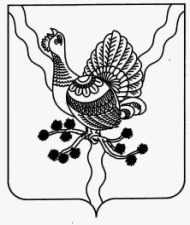                 АДМИНИСТРАЦИЯ                                                                                                            «СОСНОГОРСК»   МУНИЦИПАЛЬНОГО   РАЙОНА                                                                              МУНИЦИПАЛЬНÖЙ   РАЙОНСА                 «СОСНОГОРСК»                                                                                                            АДМИНИСТРАЦИЯПОСТАНОВЛЕНИЕШУÖМот    «_24__»___12_______ 2013 года                                                                          № _1797____                      г. СосногорскОб утверждении муниципальной программы «Муниципальное управление на территории муниципального образования муниципального района «Сосногорск»       В соответствии с Федеральным законом от 06.10.2003 № 131-Ф3 «Об общих принципах организации местного самоуправления в Российской Федерации», Федеральным законом от 07.05.2013 № 104-ФЗ «О внесении изменений в Бюджетный кодекс Российской Федерации и отдельные законодательные акты Российской Федерации в связи с совершенствованием бюджетного процесса», Постановлением Правительства Республики Коми от 27.03.2006 № 45 «О Стратегии социально-экономического развития Республики Коми на период до 2020 года», Постановлением администрации муниципального района «Сосногорск» от 15.02.2010 № 144 «Об утверждении Порядка принятия решений о разработке муниципальных долгосрочных целевых программ, их формирования, утверждения, реализации, а также проведения оценки эффективности их реализации ПОСТАНОВЛЯЕТ:1. Утвердить муниципальную программу «Муниципальное управление на территории муниципального образования муниципального района «Сосногорск» (далее – Программа) согласно приложению к настоящему Постановлению.2. Ответственными за актуализацию данных, содержащихся в Программе, в подпрограммах Программы, а также за достоверность, полноту и своевременное предоставление информации по выполнению программных мероприятий являются соисполнители Программы (в части реализации своей подпрограммы). 3. Контроль за исполнением настоящего Постановления возложить на председателя Комитета по управлению имуществом администрации муниципального района «Сосногорск».4. Настоящее Постановление вступает в силу с 01 января 2014 года, подлежит официальному опубликованию и размещению на официальном сайте муниципального образования муниципального района «Сосногорск».Руководитель администрации  муниципального района «Сосногорск»                                                   Д.Н. КирьяковУтверждена Постановлением администрации муниципального района «Сосногорск»от   «_____»  __________ 2013 года № ______ (Приложение)МУНИЦИПАЛЬНАЯ ПРОГРАММА «МУНИЦИПАЛЬНОЕ УПРАВЛЕНИЕ НА ТЕРРИТОРИИ МУНИЦИПАЛЬНОГО ОБРАЗОВАНИЯ МУНИЦИПАЛЬНОГО РАЙОНА «СОСНОГОРСК»ПАСПОРТмуниципальной программы «Муниципальное управление на территории муниципального образования муниципального района «Сосногорск»(далее – Программа)1. Характеристика текущего состояния системымуниципального управления в МОМР «Сосногорск»Развитие и совершенствование системы муниципального управления является одним из важных условий обеспечения устойчивого социально-экономического развития муниципального района «Сосногорск», повышения уровня и качества жизни населения.К началу разработки Программы в МОМР «Сосногорск» в сфере муниципального управления в основном была сформирована нормативно-правовая база по ключевым направлениям данной сферы, действовали соответствующие целевые программы, использовался мировой, федеральный, республиканский и накоплен определённый муниципальный опыт реформирования системы муниципального управления.Преобразование системы муниципального управления в МОМР «Сосногорск» идет по всем ее составляющим, и имеет положительную динамику. Так, к началу 2013 года в сфере муниципального управления наблюдаются следующие основные положительные тенденции:в 2012 году впервые сформирован бюджет на очередной 2013 финансовый год и плановый период 2014 - 2015 годов. Для обеспечения этого были внесены соответствующие изменения в решение Совета муниципального района «Сосногорск» «Об утверждении Положения о бюджетном процессе в муниципальном  образовании муниципального района «Сосногорск». Данный подход обеспечивает преемственность и предсказуемость бюджетной политики, способствует повышению устойчивости бюджетной системы при различных сценариях социально-экономического развития муниципального района «Сосногорск», повышает обоснованность планирования бюджетных расходов.внедряются новые подходы к стратегическому планированию деятельности структурных подразделений Администрации, в том числе переход к программно-целевому планированию посредством разработки муниципальных  программ.применяются результативные принципы управления, в том числе в деятельность муниципальных служащих МОМР «Сосногорск» внедряются мотивационные механизмы (принят особый порядок оплаты труда руководителя администрации муниципального района «Сосногорск» (далее – Администрация), подобная методика в настоящее время разрабатывается и для его заместителей, с руководителем Администрации заключен контракт, включающий в себя показатели эффективности и результативности деятельности).реализуются мероприятия по оптимизации деятельности структурных подразделений Администрации, в части функциональных, структурных и штатных преобразований. В рамках реализации мер по оптимизации деятельности ежеквартально анализируются полученные сведения, сводная информация доводится до сведения руководства Администрации с предложениями по рассмотрению данных вопросов на заседаниях Балансовой комиссии муниципального района «Сосногорск».Для автоматизации процессов и повышения эффективности управления муниципальной собственностью в рамках пилотного проекта проводится опытное внедрение и эксплуатация «автоматизированной системы по учёту и управлению объектами собственности Республики Коми и муниципальной собственностью» (АСУС).С целью создания автоматизированных муниципальных информационных ресурсов, повышения уровня использования информационно-коммуникационных технологий, повышения качества услуг в Администрации используется система электронного документооборота «Директум», с целью обеспечения безопасности информационных ресурсов Администрации установлены необходимые технические средства защиты сети, программно-аппаратные комплексы криптографической защиты и созданы системы защиты информации.2. Приоритеты и цели реализуемой в МОМР «Сосногорск» муниципальной политики в сфере муниципального управления, описание основных целей и задач Программы. Прогноз развития сферы муниципального управления в МОМР «Сосногорск»Стратегией социально-экономического развития МОМР «Сосногорск» на период до 2020 года, создание системы муниципального управления в МОМР «Сосногорск», ориентированной на результат, отнесено к приоритетам муниципальной политики в сфере муниципального управления.Основными целями муниципальной политики в сфере муниципального управления МОМР «Сосногорск» являются:1) повышение эффективности муниципального управления в МОМР «Сосногорск»;2) создание механизмов ответственности местной власти в МОМР «Сосногорск» перед населением.Целью Программы является совершенствование системы муниципального управления в МОМР «Сосногорск».Достижение цели Программы обеспечивается путем решения следующих задач:1) обеспечение финансовой стабильности и эффективное управление муниципальными финансами и муниципальным долгом МОМР «Сосногорск»;2) повышение эффективности управления муниципальным имуществом МОМР «Сосногорск» и максимизации доходности;3) создание и развитие эффективной  системы кадрового обеспечения системы муниципального управления в Администрации муниципального района «Сосногорск»;4) повышение уровня открытости и прозрачности деятельности администрации МОМР «Сосногорск», совершенствование системы предоставления муниципальных услуг;5) создание эффективной системы управления Программой. Реализация вышеуказанных задач позволит к 2020 году сформировать эффективные механизмы функционирования системы муниципального управления в МОМР «Сосногорск», ориентированные на достижение высоких результатов с наименьшими затратами, в том числе и кадровых ресурсов.При этом качество кадровых ресурсов системы муниципального управления в МОМР «Сосногорск» будет расти.Рост эффективности и результативности системы муниципального управления в МОМР «Сосногорск» будет также отражаться в снижении административных барьеров при осуществлении муниципального контроля.3. Сроки и этапы реализации ПрограммыПрограмма реализуется в 2014 - 2020 годах.4. Перечень основных мероприятий ПрограммыДостижение цели и решение поставленных задач Программы обеспечивается путем реализации мероприятий, сгруппированных в пять подпрограмм по следующим направлениям:1) управление муниципальными финансами и муниципальным долгом муниципального образования муниципального района «Сосногорск»:определение основных направлений бюджетной и налоговой политики муниципального района «Сосногорск»;формирование проекта решения Совета муниципального района «Сосногорск» о бюджете муниципального района «Сосногорск» на очередной финансовый год и плановый период;организация исполнения бюджета муниципального района «Сосногорск»;формирование бюджетной отчетности об исполнении консолидированного бюджета муниципального района «Сосногорск»;повышение качества и доступности финансовой информации;своевременное погашение долговых обязательств муниципального района «Сосногорск»;обслуживание муниципального долга муниципального района «Сосногорск»;оптимизация структуры муниципального долга, планирование муниципальных заимствований муниципального района «Сосногорск» на основе анализа рынка кредитных ресурсов в Республике Коми;2) управление муниципальным имуществом муниципального образования муниципального района «Сосногорск»:- передача муниципального имущества в аренду, безвозмездное пользование, доверительное управление, залог, закрепление в оперативное управление, хозяйственное ведение;- предоставление земельных участков в аренду;- переоформление права постоянного (бессрочного) пользования земельными участками, находящимися в собственности МОМР «Сосногорск», а также государственная собственность на которые не разграничена, в соответствии с ФЗ «О введение в действие Земельного кодекса РФ»;- минимизация объектов муниципальной казны МОМР «Сосногорск», не переданных пользователям;- ведение претензионно-исковой работы в случае нарушения условий использования имущества МОМР «Сосногорск»;- актуализация реестра муниципального имущества МОМР «Сосногорск»;- организация и проведение технической инвентаризации и паспортизации объектов недвижимого имущества, находящихся в муниципальной собственности МОМР «Сосногорск»- постановка на кадастровый учет объектов недвижимости, находящихся в собственности МОМР «Сосногорск»; - регистрация права собственности на объекты муниципальной собственности МОМР «Сосногорск»;- проведение приватизации муниципального имущества МОМР «Сосногорск», за исключением имущества, предназначенного для обеспечения деятельности органов местного самоуправления МОМР «Сосногорск»;- капитальный и текущий ремонт объектов муниципальной собственности МОМР «Сосногорск»;- организация и координация деятельности органа местного самоуправления в  рамках установленных полномочий по реализации подпрограммы;- мониторинг реализации подпрограммы на уровне МОМР «Сосногорск».3) кадровая политика в Администрации муниципального образования муниципального района «Сосногорск» (2014-2016 годы):- организация обучения муниципальных служащих в Администрации муниципального района «Сосногорск», в том числе:формирование и подготовка резерва управленческих кадров муниципального образования муниципального района «Сосногорск»;организация проведения семинаров, тренингов, "круглых столов" по развитию управленческих компетенций для муниципальных служащих Администрации муниципального района «Сосногорск»;организация профессиональной подготовки, переподготовки и повышения квалификации муниципальных служащих Администрации муниципального района «Сосногорск»;методическое обеспечение прохождения муниципальной службы в Администрации муниципального района «Сосногорск».4) электронный муниципалитет:обеспечение функционирования информационных систем в Администрации МОМР «Сосногорск»;оказание муниципальных услуг многофункциональным центром предоставления государственных и муниципальных услуг;5) обеспечение реализации муниципальной программы:руководство и управление в сфере установленных функций органов местного самоуправления;мониторинг реализации Программы на уровне МОМР «Сосногорск»;организация и координация деятельности органа местного самоуправления в  рамках установленных полномочий по реализации Программы;мониторинг реализации Программы на муниципальном уровне.Состав мероприятий может корректироваться по мере решения задач Программы.Перечень основных мероприятий, реализуемых в рамках Программы и входящих в нее подпрограмм, приведен в приложении к Программе (таблица 1).5. Основные меры правового регулирования в сфере муниципального управления, направленные на достижение цели и (или) конечных результатов ПрограммыОсновные нормативные правовые акты, в соответствии с которыми осуществляется правовое регулирование в сфере реализации Программы:Постановление Правительства Республики Коми от 27.03.2006 № 45 «О Стратегии социально-экономического развития Республики Коми на период до 2020 года»;Распоряжение Главы Республики Коми от 25.10.2010 № 333-р о Концепции повышения эффективности государственного и муниципального управления в Республике Коми на период до 2020 года;Сведения об основных мерах правового регулирования в сфере реализации Программы представлены в приложении к Программе (таблица 2).Правовое регулирование в период реализации Программы будет совершенствоваться путем разработки проектов и принятия муниципальных правовых актов, регулирующих деятельность в сфере муниципального управления, включающих внесение изменений в действующие муниципальные правовые акты МОМР «Сосногорск».Меры муниципального регулирования в сфере реализации Программы не применяются.6. Прогноз конечных результатов Программы.Перечень целевых индикаторов и показателей ПрограммыСведения о показателях (индикаторах) Программы и подпрограмм, включенных в ее состав (с расшифровкой плановых значений по годам реализации), приведены в приложении к Программе (таблица 3).Состав показателей и индикаторов Программы определен таким образом, чтобы обеспечить:1) наблюдаемость значений показателей (индикаторов) в течение срока реализации Программы;2) охват всех наиболее значимых результатов реализации мероприятий;3) минимизацию количества показателей (индикаторов);4) наличие формализованных методик расчета значений показателей (индикаторов).Показателями Программы являются:1. Удельный вес расходов бюджета МР «Сосногорск»,  представленных в виде муниципальных программ;     2. Отношение дефицита бюджета МР «Сосногорск» к доходам без учета объема безвозмездных поступлений;3. Отношение объема муниципального долга МР «Сосногорск» к доходам бюджета МР «Сосногорск» без учета объема безвозмездных поступлений;4. Удельный вес объектов недвижимости, предоставленных в  пользование,  по  отношению  к  общему   количеству объектов   недвижимости,   находящихся    в    реестре муниципального имущества МОМР «Сосногорск» (%);5. Удельный вес земельных участков, предоставленных  в аренду,  по   отношению   к  количеству земельных участков, предоставленных в аренду в прошлом году (%);6. Доля органов местного  самоуправления  в МОМР «Сосногорск», охваченных мероприятиями  по  внедрению  современных  методов управления кадровыми ресурсами, от общего  количества  органов местного самоуправления в МОМР «Сосногорск» (%);  7. Уровень удовлетворенности населения деятельностью органов местного самоуправления в МОМР «Сосногорск» (% от общего числа опрошенных).В результате реализации Программы ожидается:- устойчивое функционирование бюджетной системы муниципального образования муниципального района «Сосногорск» в долгосрочной перспективе, обеспечивающее своевременную и стабильную реализацию муниципальным образованием муниципального района «Сосногорск» своих функций;- стабильное поступление доходов от использования муниципального имущества в бюджет муниципального района «Сосногорск»;- повышение уровня удовлетворенности населения деятельностью органов местного самоуправления в МОМР «Сосногорск»;- повышение  эффективности  работы муниципальных служащих в  органах местного самоуправления МОМР «Сосногорск»;- повышение уровня информационной открытости и прозрачности деятельности органов местного самоуправления в МОМР «Сосногорск».Значения вышеуказанных показателей (индикаторов) будут достигнуты в результате достижения значений показателей (индикаторов), установленных в рамках подпрограмм.По подпрограмме «Управление муниципальными финансами и муниципальным долгом муниципального образования муниципального района «Сосногорск»:1) одобрение Администрацией муниципального района «Сосногорск» основных направлений бюджетной и налоговой политики муниципального образования муниципального района «Сосногорск»;2) соответствие решения о бюджете муниципального района «Сосногорск» на очередной финансовый год и плановый период требованиям Бюджетного кодекса Российской Федерации;3) соответствие исполнения бюджета муниципального района «Сосногорск» бюджетному законодательству;4) отношение объема просроченной кредиторской задолженности получателей средств бюджета муниципального района «Сосногорск» к общему объему расходов;5) удельный вес бюджетной отчетности, представленной в установленные Министерством финансов Республики Коми сроки;6) доля расходов на обслуживание муниципального долга в расходах бюджета муниципального района «Сосногорск».По подпрограмме «Управление муниципальным имуществом муниципального образования муниципального района «Сосногорск»:1) удельный вес объектов недвижимости, предоставленных в  пользование,  по  отношению  к  общему   количеству объектов   недвижимости,   находящихся    в    реестре муниципального имущества МОМР «Сосногорск» (%);2) удельный вес земельных участков, предоставленных в аренду, по отношению  количеству земельных участков, предоставленных в аренду в прошлом году (%);  3) доля земельных участков, находящихся в муниципальной собственности, а   также государственная собственность на которые не разграничена, право постоянного (бессрочного) пользования которыми переоформлено  в  соответствии  с требованиями  Федерального закона "О введении в действие Земельного кодекса Российской Федерации", по отношению к общему количеству земельных участков, право постоянного (бессрочного пользования) на которые подлежит переоформлению;4) удельный вес земельных участков, переданных в собственность, по отношению к количеству земельных участков переданных в собственность в прошлом году;5) удельный вес приватизированных объектов недвижимости к общему количеству объектов недвижимости, включенных в Прогнозный план (программу) приватизации муниципального имущества на соответствующий год (%);6) доля удовлетворенных (оплаченных) претензий от общего количества выставленных претензий о взыскании задолженности по арендной плате (%);7) доля удовлетворенных  требований  от  общего  числа исковых  заявлений  о   взыскании   задолженности по арендной плате (%);8) удельный вес объектов недвижимости, по которым проведена техническая инвентаризация, по отношению к общему количеству объектов недвижимости, находящихся в реестре муниципального имущества (%);9) удельный вес объектов недвижимости, относящихся к муниципальной собственности, по которым получены кадастровые паспорта, по отношению к общему количеству объектов недвижимости, находящихся в реестре муниципального имущества;10) удельный вес объектов недвижимости, на которые зарегистрировано право собственности МОМР «Сосногорск», по отношению к общему количеству объектов недвижимости, находящихся в реестре муниципального (%);11) уровень ежегодного достижения показателей (индикаторов) подпрограммы (%).По подпрограмме «Кадровая политика в Администрации муниципального образования муниципального района «Сосногорск» (2014-2016 годы)»:1)	доля муниципальных служащих в Администрации муниципального района «Сосногорск», прошедших профессиональную подготовку, переподготовку и повышение квалификации  в отчетном периоде, от общей численности муниципальных служащих в Администрации муниципального района «Сосногорск» (%);2)	доля муниципальных служащих,   прошедших аттестацию в отчетном периоде, от общей численности муниципальных служащих (%);3) количество методических рекомендаций по вопросам организации и прохождения муниципальной службы и кадровой работы (ед.).По подпрограмме «Электронный муниципалитет»:1) количество граждан посетивших официальный сайт МОМР «Сосногорск» (ед.);2) уровень удовлетворенности граждан качеством предоставления муниципальных услуг (%);По подпрограмме «Обеспечение реализации муниципальной программы»:уровень ежегодного достижения значений показателей (индикаторов) Программы и подпрограмм (%).7. Перечень и краткое описание подпрограммВ рамках Программы предусмотрена реализация следующих подпрограмм:1) «Управление муниципальными финансами и муниципальным долгом муниципального образования муниципального района «Сосногорск».Цель данной подпрограммы – обеспечение финансовой стабильности и эффективное управление муниципальными финансами и муниципальным долгом муниципального образования муниципального района «Сосногорск».Задачи:1. формирования бюджетной и налоговой политики муниципального района «Сосногорск», отвечающей потребностям общества и задачам государства и муниципальной власти;2. обеспечение выполнения и оптимизации расходных обязательств муниципального района «Сосногорск»;3. повышение эффективности управления муниципальным долгом муниципального района «Сосногорск»;2) «Управление муниципальным имуществом муниципального образования муниципального района «Сосногорск».Цель данной подпрограммы – повышение эффективности управления муниципальным имуществом МОМР «Сосногорск» и максимизации доходности.Задачи:1. вовлечение муниципального имущества в экономический оборот; 2. защита имущественных прав и интересов МОМР «Сосногорск»;3. обеспечение полноты и актуализации учета муниципального имущества; 4. обеспечение государственной регистрации права собственности МОМР «Сосногорск»;5. оптимизация структуры муниципального имущества МОМР «Сосногорск»;6. обеспечение реализации мероприятий подпрограммы на  уровне муниципального образования муниципального района «Сосногорск»;3) «Кадровая политика в Администрации муниципального образования муниципального района «Сосногорск» (2014-2016 годы)».Цель данной подпрограммы – создание и развитие эффективной  системы кадрового обеспечения системы муниципального управления в Администрации муниципального района «Сосногорск».Задачи:обеспечение развития кадрового потенциала муниципального образования муниципального района «Сосногорск»;внедрение современных методов управления кадровыми ресурсами  муниципального образования муниципального района «Сосногорск».4) «Электронный муниципалитет».Цель данной подпрограммы – повышение уровня открытости и прозрачности деятельности Администрации муниципального района «Сосногорск», совершенствование системы предоставления муниципальных услуг.Задачи:развитие информационно-коммуникационных технологий;организация и развитие предоставления муниципальных услуг;5) «Обеспечение реализации муниципальной программы».Цель данной подпрограммы – создание эффективной системы управления Программой.Задачи: обеспечение управления реализацией мероприятий Программы на  уровне муниципального образования муниципального района «Сосногорск».Деление Программы на подпрограммы было осуществлено исходя из масштабности и сложности решаемых в рамках Программы задач с учетом применения механизмов обеспечения результативности и обеспечения эффективности процесса достижения цели Программы.Последовательность решения задач и выполнения мероприятий определяется в соответствии с подпрограммами и Комплексным планом действий по реализации Программы на трехлетний период.8. Ресурсное обеспечение ПрограммыРасходы Программы формируются за счет средств бюджета МОМР «Сосногорск».Общий объем финансирования Программы в 2014 - 2016 годах составит 202 847,07 тыс. рублей, в том числе:2014 год – 71 085,42 тыс. рублей;2015 год – 66 698,98 тыс. рублей;2016 год – 65 062,67 тыс. рублей.В том числе в разрезе подпрограмм:подпрограмма «Управление муниципальными финансами и муниципальным долгом муниципального образования муниципального района «Сосногорск»:в 2014 – 2016 годах объем бюджетных ассигнований за счет средств бюджета МОМР «Сосногорск» – 44 071,8 тыс. рублей, в том числе:2014 год – 14 607,9 тыс. рублей;2015 год – 15 012,7 тыс. рублей;2016 год – 14 451,2 тыс. рублей.подпрограмма «Управление муниципальным имуществом муниципального образования муниципального района «Сосногорск»:в 2014 – 2016 годах объем бюджетных ассигнований за счет средств бюджета МОМР «Сосногорск» – 39 067 тыс. рублей; в том числе:2014 год – 13 587 тыс. руб.;2015 год – 12 724 тыс. руб.;2016 год – 12 756 тыс. руб.подпрограмма «Кадровая политика в Администрации муниципального образования муниципального района «Сосногорск» (2014-2016 годы):в 2014 – 2016 годах объем бюджетных ассигнований за счет средств бюджета МОМР «Сосногорск» – 1 090,7 тыс. рублей; в том числе:2014 год – 356,6 тыс. руб.2015 год – 363,6 тыс. руб.2016 год – 370,5 тыс. руб.подпрограмма «Электронный муниципалитет»:в 2014 – 2016 годах объем бюджетных ассигнований за счет средств бюджета МОМР «Сосногорск» – 6 100,0 тыс. рублей; в том числе:2014 год – 3700,0 тыс. руб.2015 год – 1200,0 тыс. руб.2016 год – 1200,0 тыс. руб.подпрограмма «Обеспечение реализации муниципальной программы»:в 2014 – 2016 годах объем бюджетных ассигнований за счет средств бюджета МОМР «Сосногорск» – 112 517,57 тыс. рублей; в том числе:2014 – 38 833,92 тыс. руб.;2015 – 37 398,68 тыс. руб.;2016 – 36 284,97 тыс. руб.Ресурсное обеспечение Программы приведено в приложении (таблица 4).9. Методика оценки эффективности ПрограммыОценка эффективности Программы проводится:в целях оценки ее вклада в социально-экономическое развитие МО МР «Сосногорск»;для обеспечения Администрации МО МР «Сосногорск» оперативной информацией о ходе и промежуточных результатах выполнения мероприятий и решения задач Программы.Периодичность оценки эффективности Программы:предполагается оценка эффективности за отчетный год.Методика оценки эффективности Программы: представляет собой комплексную методику, основанную на определении интегрального (итогового) показателя (R), формируемого из полученных значений критериев с учетом их весовых коэффициентов и объема планового и фактического финансирования, расчет которого производится по формуле:                                                          1           R = (K  x z  + K  x z  + K  x z  + K  x z ) x ---, где                 1    1    2    2    3    3    4    4    K                                                          ф    K  - критерий  соответствия  Программы  основным  направлениям  социально-     1экономического развития МО МР «Сосногорск»;    z  - весовой коэффициент критерия K , равный 0,2;       1                                                                                            1    K  - критерий качества планирования Программы;        2    z  - весовой коэффициент критерия K , равный 0,1;      2                                                                                           2    K  - критерий качества управления Программой;      3    z  - весовой коэффициент критерия K , равный 0,2;      3                                                                                           3    K  - критерий, отражающий достигнутые результаты Программы;      4    z  - весовой коэффициент критерия K , равный 0,5;      4                                                                                           4    K  - коэффициент финансовой обеспеченности Программы.    ф                                   Ф                                    ф                             K  = ---, где                              ф   Пл                                    ф    Ф - фактический объем затраченных финансовых ресурсов на реализацию Программы      фза анализируемый период;    Пл  - плановый объем финансирования Программы за анализируемый период.        ф    Каждый из используемых в итоговом показателе критериев формируется из подкритериев, представленных в таблице.ТаблицаСистема критериев (подкритериев) оценки эффективности Программы------------------------------<1> - определяется ответственным исполнителем Программы.<2> - рассчитывается совместно ответственным исполнителем Программы с ответственными исполнителями за реализацию мероприятий подпрограмм.    Для оценки критериев K , K , K  по каждому подкритерию подразумевается только два                                               1       2      3варианта соответствия:    "Да"  (максимальная   оценка,  равная  удельному  весу  вопроса)  в случае достижения показателя подкритерия;    "Нет" (минимальная оценка, равная нулю) в случае недостижения.    Используется двоичная система:    при положительном ответе (1) оценка равна: 1 x v   = v  , где v   - удельный вес вопроса;                                                                                                                                      ij          ij                ij    при отрицательном ответе (0) оценка равна: 0 x v   = 0.                                                                                         Ij    Для оценки  критерия K ,   отражающего   достигнутые   в ходе   реализации                                                                   4Программы  результаты,  предусмотрена более сложная система оценки, включающаятакие варианты оценок, как:    "0", если результат критерия не был достигнут;    "0,3", если результат критерия достигнут в меньшей степени;    "0,6", если результат критерия достигнут в большей степени;    "1", если результат критерия достигнут полностью.    На основе  оценок  по  подкритериям  k  и  их  весовых  коэффициентов v  рассчитываются                                                                        ij                                                        ijбаллы по критериям K  по формуле:                                      i                              K  = SUM k   x v                               i                       ij             ijОценка подкритерия 4.1 "Степень выполнения ежегодных плановых показателей (индикаторов) Программы" определяется как среднеарифметическая величина показателей (индикаторов) подпрограмм по следующей формуле:k    = SUM С    / N, где4.1              ДПn  С    - степень достижения показателей (индикаторов) подпрограммы;      ДПn    n - ответственный   исполнитель   за   достижение   значений   показателей (индикаторов) подпрограммы;    N - количество   ответственных   исполнителей   за   достижение   значений показателей (индикаторов) подпрограмм.Расчет результативности достижения показателей (индикаторов) по каждой из подпрограмм производится на основе сопоставления фактических достигнутых значений с плановыми:                    С    = SUM З  / З  x 100% / N, где                                                         ДПn                 Ф     П    З  - фактическое значение показателя (индикатора) подпрограммы;     Ф    З  - плановое значение показателя (индикатора) подпрограммы;     П    N - количество показателей (индикаторов), за достижение  значений  которых отвечает исполнитель подпрограммы.Расчет подкритерия 4.2 "Степень выполнения мероприятий Программы в отчетном году" производится на основе плана реализации Программы (далее - План) и данных, полученных от ответственных исполнителей мероприятий подпрограмм, за отчетный год.Оценка производится раздельно по мероприятиям подпрограмм в разрезе исполнителей, затем выводится суммарная оценка Программы по следующей формуле:                   k    = SUM (T  / M ) x 100% / N, где	                                                4.2                n     n    n - ответственный  исполнитель за реализацию мероприятия Плана за отчетный год;    T - количество  мероприятий  Плана, реализованных  в  отчетном году в установленный срок;    M - общее количество мероприятий  Плана, запланированных  к исполнению в отчетном году;    N - количество ответственных исполнителей по мероприятиям подпрограмм.В случае, если ответственными исполнителями реализации мероприятия в отчетном году в Плане являются органы местного самоуправления в Республике Коми, то оценивается по данному мероприятию исполнитель Программы, координирующий сферу реализации указанного мероприятия.Ответственный исполнитель Программы в соответствии с настоящей методикой:осуществляет оценку эффективности Программы за отчетный год и весь период реализации Программы;определяет интегральную (итоговую) оценку эффективности Программы, а также оценку в разрезе исполнителей по критерию, отражающему достигнутые результаты Программы;в соответствии с полученной интегральной оценкой определяет качественное значение оценки Программы: высокоэффективная, умеренно эффективная, низкоэффективная, неэффективная;по результатам оценки вносит предложения по внесению изменений в Программу.По результатам итоговой оценки эффективности Программы присваивается качественная оценка:Подпрограмма «Управление муниципальными финансами и муниципальным долгом муниципального образования муниципального района «Сосногорск»ПАСПОРТподпрограммы «Управление муниципальными финансами и муниципальным долгом муниципального образования муниципального района «Сосногорск»Раздел 1. Характеристика сферы реализации подпрограммы, описание основных проблем в указанной сфере и прогноз ее развитияОсновная задача социальной и экономической политики, проводимой Администрацией муниципального района «Сосногорск» (далее – Администрация), заключается в обеспечении повышения уровня и качества жизни населения муниципального района «Сосногорск» (далее – МР «Сосногорск»).Реализация этой первостепенной цели государства и местного самоуправления в условиях ограниченности ресурсов предполагает значительное повышение эффективности управления общественными финансами. Именно в этом видится основная задача финансовой политики органов власти всех уровней на среднесрочную перспективу.Основные параметры проекта решения о бюджете МР «Сосногорск» на очередной финансовый год и плановый период на этапе его формирования обусловлены направлениями, задачами и ограничениями, заложенными в проводимой бюджетной и налоговой политике МР «Сосногорск».В целях утверждения и актуализации бюджетной и налоговой политики, привязки ее направлений к основным задачам, определяемым в ежегодных бюджетных посланиях Президента Российской Федерации, ежегодно принимается соответствующее постановление Администрации».Поступление доходов в бюджет МР «Сосногорск» по итогам 2012 года составило 1 136 116,2 тыс. рублей при плане 1 138 019,0 тыс. рублей. Уточненный план по доходам бюджета выполнен на 99,8 процента. Исполнение расходной части  бюджета в общем объеме составило 1 175 096,8 тыс. рублей при плане 1 208 565,2 тыс. рублей, или 97,2 процента. Фактический дефицит бюджета составил 38 980,7 тыс. рублей и в полной мере покрыт за счет снижения остатков на счетах бюджета.В ходе дальнейшего внедрения инструментов среднесрочного планирования в 2012 году впервые сформирован бюджет на очередной 2013 финансовый год и плановый период 2014 - 2015 годов. Для обеспечения этого были внесены соответствующие изменения в решение Совета муниципального района «Сосногорск» «Об утверждении Положения о бюджетном процессе в муниципальном  образовании муниципального района «Сосногорск». Данный подход обеспечивает преемственность и предсказуемость бюджетной политики, способствует повышению устойчивости бюджетной системы при различных сценариях социально-экономического развития МР «Сосногорск» повышает обоснованность планирования бюджетных расходов.Одним из существенных негативных последствий неравномерного исполнения бюджета (текущего дисбаланса между расходами и доходами бюджета) является возможность возникновения кассового разрыва. Под кассовым разрывом понимается прогнозируемая в определенный период текущего финансового года недостаточность на едином счете бюджета денежных средств, необходимых для осуществления кассовых выплат из бюджета. Учитывая высокую степень непредсказуемости макроэкономической ситуации в российской экономике, представляется невозможным полностью исключить вероятность возникновения отдельных проявлений экономической нестабильности и на местном уровне. В этой связи представляется разумным резервирование определенной части средств бюджета МР «Сосногорск» в целях исполнения расходных обязательств МР «Сосногорск» в случае недостаточности доходов бюджета для финансового обеспечения расходных обязательств МР «Сосногорск». В рамках реализации мер по сокращению и реструктуризации просроченной кредиторской задолженности ежеквартально анализируются полученные сведения о состоянии просроченной кредиторской задолженности, сводная информация доводится до сведения Администрации с предложениями по рассмотрению на заседаниях Балансовой комиссии МР «Сосногорск» по вопросам сокращения просроченной кредиторской задолженности муниципальных учреждений, финансируемых из бюджета МР «Сосногорск», и мониторингу финансового положения муниципальных унитарных предприятий МР «Сосногорск».С другой стороны, периодическое возникновение на едином счете бюджета в силу специфики процесса исполнения бюджета временно свободных остатков бюджетных средств предполагает наличие механизмов их наиболее эффективного использования. Дополнительным источником средств, направляемых на обеспечение ликвидности бюджета МР «Сосногорск», могут являться неизрасходованные средства, переданные ранее в виде субсидий муниципальным бюджетным и автономным учреждениям МР «Сосногорск». Долговая политика МР «Сосногорск» является неотъемлемой частью финансовой политики МР «Сосногорск» и имеет своей целью обеспечение сбалансированности бюджета МР «Сосногорск» при недостаточности собственных доходных источников для финансового обеспечения расходных обязательств МР «Сосногорск». Проводимая долговая политика, направлена, в первую очередь, на обеспечение платежеспособности МР «Сосногорск», поддержание сбалансированности бюджета МР «Сосногорск» и соответствия его параметров ограничениям, установленным в Бюджетном кодексе Российской Федерации.Причиной возникновения и нарастания муниципального долга МР «Сосногорск» является рост бюджетного дефицита  его бюджета. При недостаточности доходов и источников покрытия дефицита бюджета, а также для исполнения принятых обязательств возникает необходимость привлечения таких источников финансирования дефицита бюджета, как:кредиты коммерческих банков в валюте Российской Федерации;бюджетные кредиты из республиканского бюджета Республики Коми.По итогам 2012 года общий объем муниципального долга МР «Сосногорск» составил 10 040 тыс. рублей. В соответствии с решением Совета муниципального района «Сосногорск» О  бюджете  муниципального  образования муниципального района «Сосногорск» на 2013 год и плановый период 2014 и 2015 годов предельный объем муниципального долга в 2013 году составляет 25 040 тыс. рублей, в 2014 – 14 900 тыс. рублей, в 2015 – 7 500 тыс. рублей.Несмотря на то, что указанные объемы муниципального долга не превышают ограничений, предусмотренных Бюджетным кодексом Российской Федерации, возможно увеличение как общего объема муниципального долга МР «Сосногорск», так и расходов на его обслуживание. В связи с этим становится актуальным и объективно необходимым принятие всех возможных мер для недопущения необоснованного роста объема вновь принимаемых расходных обязательств.Раздел 2. Приоритеты реализуемой в муниципальном районе «Сосногорск» муниципальной политики в сфере реализации подпрограммы, цели, задачи и показатели (индикаторы) достижения целей и решения задач, описание основных ожидаемых конечных результатов, сроков и контрольных этапов реализацииЦелью подпрограммы является обеспечение финансовой стабильности и эффективное управление муниципальными финансами и муниципальным долгом муниципального образования муниципального района «Сосногорск». Реализация подпрограммы осуществляется посредством решения следующих задач:Формирование бюджетной и налоговой политики МР «Сосногорск», отвечающей потребностям общества и задачам государства и муниципальной власти.Решение данной задачи является базовым условием для осуществления других направлений подпрограммы. Формирование основ бюджетной и налоговой политики должно соответствовать основным направлениям, определяемым в ежегодных бюджетных посланиях Президента и соответствовать требованиям, предъявляемым на федеральном и региональном уровнях концептуальными стратегическими документами в сфере государственных и муниципальных финансов, а также направлениям социально-экономической стратегии МР «Сосногорск». С целью установления взаимосвязи долгосрочных параметров социально-экономического развития и предельных объемов бюджетных средств, закладываемых в муниципальные  программы, расширения горизонтов бюджетного планирования, необходимо заложить основы долгосрочной бюджетной стратегии МР «Сосногорск».Обеспечение выполнения и оптимизации расходных обязательств муниципального района «Сосногорск».К фундаментальным задачам финансовой системы следует отнести обеспечение полного и своевременного исполнения расходных обязательств МР «Сосногорск», установленных нормативными правовыми актами.Необходимыми условиями устойчивости бюджетной системы являются соответствие расходных обязательств полномочиям и функциям органов местного самоуправления и оптимальное распределение бюджетных ресурсов для финансирования этих функций.Решение данной задачи в первую очередь заключается в своевременной и качественной подготовке проекта решения Совета муниципального района «Сосногорск» о бюджете муниципального района «Сосногорск» на очередной финансовый год и плановый период.Не менее важными также являются мероприятия, направленные на обеспечение исполнения бюджета МР «Сосногорск» в соответствии с требованиями бюджетного законодательства и формирование бюджетной отчетности в установленные Министерством финансов Республики Коми сроки.При подготовке и исполнении бюджета учитывается необходимость обеспечение всех расходных обязательств МР «Сосногорск» ресурсами бюджетной системы. Ввиду ограниченности ресурсов Финансовое управление муниципального района «Сосногорск» в рамках своей компетенции обеспечивает поддержание приемлемого объема расходных обязательств, в частности, путем оптимизации уже существующих и сдерживания неоправданного возникновения новых обязательств. Реализация данной задачи осуществляется с помощью таких мер, как ведение сводной бюджетной росписи, кассового плана исполнения бюджета МР «Сосногорск», санкционирование расходов получателей бюджета МР «Сосногорск» и муниципальных учреждений, не являющихся участниками бюджетного процесса (в соответствии с абзацем вторым пункта 1 статьи 78.1 Бюджетного кодекса Российской Федерации), согласно действующим порядкам и в установленные сроки.Своевременное и качественное формирование отчетности об исполнении консолидированного бюджета МР «Сосногорск» позволяет оценить выполнение расходных обязательств МР «Сосногорск», предоставить участникам бюджетного процесса необходимую для анализа, планирования и управления бюджетными средствами информацию, обеспечить подотчетность деятельности органов местного самоуправления МР «Сосногорск» и администраторов бюджетных средств, оценить финансовое состояние муниципальных учреждений.Также в рамках настоящей задачи осуществляются мероприятия, направленные на повышение открытости и качества информации о бюджете МР «Сосногорск». Данные мероприятия заключаются в реализации норм законодательства в части регулярного проведения публичных слушаний проекта решения Совета муниципального района «Сосногорск» о бюджете МР «Сосногорск» на очередной финансовый год и плановый период, а также проекта решения Совета муниципального района «Сосногорск» об утверждении отчета об исполнении бюджета МР «Сосногорск» за соответствующий отчетный год.3. Повышение эффективности управления муниципальным долгом МР «Сосногорск».Одной из ключевых задач, решение которых призвано обеспечить долгосрочную устойчивость бюджетной системы, является повышение эффективности управления муниципальным долгом. Применительно к достижению указанной цели подпрограммы решение данной задачи заключается в поддержании уровня муниципального долга МР «Сосногорск» на приемлемом уровне и последовательном снижении расходов на его обслуживание путем таких мероприятий, как использование иных долговых обязательств в рамках проведения муниципальной долговой политики, осуществление муниципальных заимствований на конкурсной основе, проведение мониторинга  рынка кредитных ресурсов в Республике Коми с целью отбора оптимальной цены муниципальных заимствований. В рамках решения задачи с учетом основных параметров бюджета МР «Сосногорск», а также в соответствии с основными направлениями бюджетной и налоговой политики определяется и обосновывается оптимальная долговая нагрузка, организуется обслуживание и погашение муниципального долга, размещение долговых обязательств.Достижение цели подпрограммы характеризуется совокупностью следующих показателей в разрезе задач (таблица 3):задача формирования бюджетной и налоговой политики муниципального района «Сосногорск», отвечающей потребностям общества и задачам государства и муниципальной власти:одобрение Администрацией направлений бюджетной и налоговой политики муниципального района «Сосногорск»;задача обеспечения выполнения и оптимизации расходных обязательств МР «Сосногорск»:соответствие решения о бюджете МР «Сосногорск» требованиям Бюджетного кодекса Российской Федерации;соответствие исполнения бюджета МР «Сосногорск» бюджетному законодательству;отношение объема просроченной кредиторской задолженности получателей средств бюджета МР «Сосногорск» к общему объему расходов;удельный вес бюджетной отчетности, представленной в установленные Министерством финансов Республики Коми сроки;задача повышения эффективности управления муниципальным долгом муниципального района «Сосногорск»:доля расходов на обслуживание муниципального долга в расходах бюджета МР «Сосногорск».Раздел 3. Характеристика основных мероприятий подпрограммыРешение ставящихся Программой задач осуществляется посредством реализации соответствующих основных программных мероприятий (таблица 1):задача формирования бюджетной и налоговой политики муниципального района «Сосногорск», отвечающей потребностям общества и задачам государства и муниципальной власти:определение основных направлений бюджетной и налоговой политики муниципального района «Сосногорск»;задача обеспечения выполнения и оптимизации расходных обязательств муниципального района «Сосногорск»:формирование проекта решения Совета муниципального района «Сосногорск» о бюджете муниципального района «Сосногорск» на очередной финансовый год и плановый период;организация исполнения бюджета муниципального района «Сосногорск»;формирование бюджетной отчетности об исполнении консолидированного бюджета муниципального района «Сосногорск»;повышение качества и доступности финансовой информации;задача повышения эффективности управления муниципальным долгом муниципального района «Сосногорск»:своевременное погашение долговых обязательств муниципального района «Сосногорск»;обслуживание муниципального долга муниципального района «Сосногорск»;в) оптимизация структуры муниципального долга, планирование муниципальных заимствований муниципального района «Сосногорск» на основе анализа рынка кредитных ресурсов в Республике Коми.Раздел 4. Характеристика мер муниципального регулированияРеализация данной подпрограммы осуществляется путем актуализации основных направлений налоговой и бюджетной политики муниципального района «Сосногорск» (разработка соответствующих проектов Постановлений администрации муниципального района «Сосногорск»), обеспечения своевременного и качественного формирования проектов решений о бюджете муниципального района «Сосногорск» (таблица 2).Раздел 5. Ресурсное обеспечение подпрограммыФинансовое обеспечение подпрограммы осуществляется полностью за счет средств бюджета муниципального района «Сосногорск». Прогнозируемый объем финансирования в 2014 - 2016 годах составляет 43 396,0 тыс. рублей (таблица 4), в том числе по годам:2014 год – 14 607,9 тыс. рублей;2015 год – 15 012,7 тыс. рублей;2016 год – 14 451,2 тыс. рублей.Сумма бюджетных ассигнований на 2017 - 2020 годы будет уточняться после утверждения решения о бюджете муниципального района «Сосногорск» на соответствующий финансовый год и плановый период.Ресурсное обеспечение подпрограммы приведено в приложении (таблица 4).Раздел 6. Методика оценки эффективности подпрограммыМетодика оценки эффективности реализации подпрограммы аналогична методике оценки Программы, отраженной в разделе 9 Муниципальной программы.2. Подпрограмма «Управление муниципальным имуществом муниципального образования муниципального района «Сосногорск»П А С П О Р Тподпрограммы «Управление муниципальным имуществом муниципального образования муниципального района «Сосногорск»(далее - Подпрограмма)1. Характеристика сферы реализации подпрограммы, описаниеосновных проблем в указанной сфере и прогноз ее развитияМуниципальная собственность составляет экономическую основу местного самоуправления. Эффективное использование объектов муниципальной собственности играет важную роль в социально-экономическом развитии МОМР «Сосногорск». Но достижение наибольшей эффективности невозможно без эффективной системы управления муниципальным имуществом.Совершенствование механизмов управления и распоряжения имуществом МОМР «Сосногорск» происходит за счет эффективного использования имущества, закрепленного на праве оперативного управления, хозяйственного ведения, а также переданного в доверительное управление, аренду, безвозмездное пользование, на ответственное хранение.Проведение торгов по определению подлежащего приобретению в собственность имущества, заключение договоров купли-продажи имущества также является важной составляющей в управлении и распоряжении имуществом.Актуальными направлениями повышения эффективности управления муниципальным имуществом остаются осуществление контроля за эффективным использованием муниципальным имущества, а также защита имущественных прав и интересов МОМР «Сосногорск».Реализация правомочий собственника по владению, пользованию и распоряжению имуществом требует объективных и точных сведений о его составе, количестве и характеристиках. Надлежащее оформление права собственности, своевременная техническая инвентаризация муниципальной собственности являются залогом целостности всего муниципального имущества. Между тем управление муниципальной собственностью характеризуется высоким уровнем мобильности, необходимостью реализации ряда социальных проблем.Одной из задач, стоящих перед Комитетом по управлению имуществом администрации муниципального района «Сосногорск», в сфере оформления муниципальной собственности на объекты недвижимости, является проведение технической инвентаризации на объекты недвижимости. Наличие технического и кадастрового паспорта на объект является обязательным условием при проведении государственной регистрации права муниципальной собственности, оформления земельного участка под объектом недвижимости. Потребность проведения технической инвентаризации объясняется, прежде всего, необходимостью включения их в реестр муниципального имущества в качестве самостоятельных объектов учета, государственной регистрации права муниципальной собственности и передаче их в пользование.В части земельных отношений. В настоящее время решению проблемы увеличения доходов от использования муниципального имущества способствует поступление доходов от сдачи в аренду земельных участков, государственная собственность на которые не разграничена, и, которые расположены в границах поселений, а также по арендной плате на земли после разграничения государственной собственности и продажи права на заключение договор аренды земельных участков собственность, на которых не разграничена. Арендная плата, доходы от продажи прав на заключение договор аренды поступают в консолидированный бюджет в соответствии с действующим бюджетным законодательством. Предоставленный анализ показателей (таблица 1,2) иллюстрирует следующее:- уменьшение поступлений арендной платы за земельные участки связано с образованием задолженности по уплате. В этом направлении ведется работа по выявлению должников – арендаторов, с некоторыми арендаторами были расторгнуты договоры. Увеличение арендной платы за использование муниципального имущества связано с повышением минимальной арендной платы за аренду объектов нежилого фонда, в связи с изменением коэффициента инфляции по отношению к прошлому году.Комитетом по управлению муниципальным имуществом проводится работа по минимизации задолженности за арендованное муниципальное имущество. Арендаторам – должникам направляются претензии с предложением уплатить сложившуюся сумму задолженности. На данный момент остается задолженность по уплате аренды на 01.12.2013 в сумме 11726,31 тыс. рублей за аренду помещений и 18700,30 тыс. рублей за аренду земельных участков. В настоящий момент ведется работа по возврату задолженности.Решение вышеуказанных проблем в рамках подпрограммы позволит увеличить доходную часть бюджета района, а также значительно повысит эффективность расходования бюджетных средств, качество управления муниципальной собственностью, что будет способствовать более эффективному и ответственному планированию ассигнований местного бюджета, сохранению ресурсов для взвешенного принятия новых расходных обязательств местного бюджета.Таблица 1Основные показатели, характеризующие состояние системы управления муниципальной собственностью муниципального образования муниципального района «Сосногорск» (2011 - 2013 годы)* Уменьшение количества договоров аренды нежилых помещений, связано одновременно с количеством проданных земельных участковТаблица 2Структура отдельных показателей системы управления муниципальной собственностью (2011 – 2013 годы)2. Приоритеты реализуемой в МОМР «Сосногорск» муниципальной политики в сфере реализации подпрограммы, цели, задачи и показатели (индикаторы) достижения целей и решения задач, описание основных ожидаемых конечных результатов подпрограммы, сроков и контрольных этапов реализации подпрограммыМуниципальная подпрограмма «Управление муниципальным имуществом муниципального образования муниципального района «Сосногорск» разработана в соответствии со Стратегией социально-экономического развития муниципального образования муниципального района «Сосногорск» на период до 2020 года.Одним из основных направлений социально-экономического развития МОМР «Сосногорск» является совершенствование системы управления муниципальным имуществом.Муниципальная политика по управлению муниципальным имуществом, в развитие которой положена настоящая подпрограмма, направлена на реализацию целей и задач и определяет систему необходимых мероприятий, ресурсного обеспечения, планируемых показателей и ожидаемых результатов реализации подпрограммы.Цель подпрограммы – повышение эффективности управления муниципальным имуществом МОМР «Сосногорск».Для достижения данной цели необходимо решение следующих основных задач:1. вовлечение муниципального имущества в экономический оборот; 2. защита имущественных прав и интересов МОМР «Сосногорск»;3. обеспечение полноты и актуализации учета муниципального имущества; 4. обеспечение государственной регистрации права собственности МОМР «Сосногорск»;5. оптимизация структуры муниципального имущества МОМР «Сосногорск»;6. обеспечение реализации мероприятий подпрограммы на  уровне муниципального образования муниципального района «Сосногорск».Исходя из вышеуказанного, сформулированы следующие целевые показатели (индикаторы) достижения цели и решения задач подпрограммы:1) удельный вес объектов недвижимости, предоставленных в  пользование,  по  отношению  к  общему   количеству объектов   недвижимости,   находящихся    в    реестре муниципального имущества МОМР «Сосногорск» (%);2) удельный вес земельных участков, предоставленных в аренду, по отношению  к прошлому году (%);  3) доля земельных участков, находящихся в муниципальной собственности, а   также государственная собственность на которые не разграничена, право постоянного (бессрочного) пользования которыми переоформлено  в  соответствии  с требованиями  Федерального закона "О введении в действие Земельного кодекса Российской Федерации", по отношению к общему количеству земельных участков, право постоянного (бессрочного пользования) на которые подлежит переоформлению (%);4) удельный вес земельных участков, переданных в собственность, по отношению к прошлому году (%);5) удельный вес приватизированных объектов недвижимости к общему количеству объектов недвижимости, включенных в Прогнозный план (программу) приватизации муниципального имущества на соответствующий год (%);6) доля удовлетворенных (оплаченных) претензий от общего количества выставленных претензий о взыскании задолженности по арендной плате (%);7) доля удовлетворенных  требований  от  общего  числа исковых  заявлений  о   взыскании   задолженности по арендной плате (%);8) уровень актуализации информации о составе муниципального имущества МОМР «Сосногорск» в  Реестре муниципального имущества МОМР «Сосногорск» (%);  9) удельный вес объектов недвижимости, по которым проведена техническая инвентаризация, по отношению к общему количеству объектов недвижимости, находящихся в реестре муниципального имущества (%);10) удельный вес объектов недвижимости, относящихся к муниципальной собственности, по которым получены кадастровые паспорта, по отношению к общему количеству объектов недвижимости, находящихся в реестре муниципального имущества;11) удельный вес объектов недвижимости, на которые зарегистрировано право собственности МОМР «Сосногорск», по отношению к общему количеству объектов недвижимости, находящихся в реестре муниципального (%);12) уровень ежегодного достижения показателей (индикаторов) подпрограммы (%).Значения показателей (индикаторов) подпрограммы по годам представлены в приложении к Программе (таблица 3).Срок реализации подпрограммы 2014 - 2020 годы. Этапы реализации подпрограммы не выделяются.В результате проведения  мероприятий  подпрограммы  будет обеспечено:- стабильное поступление доходов от использования  муниципального имущества в бюджет МОМР «Сосногорск» на основе эффективного управления и распоряжения муниципальным имуществом;- эффективное расходование бюджетных средств;- оптимизация учета муниципального имущества;- обеспечение достижения значения критерия оценки эффективности подпрограммы «Управление муниципальным имуществом муниципального образования муниципального района «Сосногорск», не ниже 0,8.                 3. Характеристика основных мероприятий подпрограммы Подпрограмма предусматривает реализацию следующих основных мероприятий:Задача 1. Вовлечение муниципального имущества МОМР «Сосногорск» в экономический оборот, в т.ч. земельных участков, находящихся в муниципальной  собственности, а также государственная собственность на которые не разграничена:1) передача муниципального имущества МОМР «Сосногорск» в аренду, безвозмездное пользование, доверительное управление, залог, закрепление в оперативное управление, хозяйственное ведение, в том числе:заключение договоров по передаче муниципального имущества в аренду, безвозмездное пользование, доверительное управление, залог;контроль за поступлением арендной платы в бюджет МОМР «Сосногорск»;подготовка и принятие решений о закреплении муниципального имущества МОМР «Сосногорск» в оперативное управление, в хозяйственное ведение;2) предоставление земельных участков в аренду, в том числе:заключение договоров аренды земельных участков;своевременное перезаключение договоров аренды;своевременное подписание дополнительных соглашений по вопросам внесения изменений в договоры аренды;3) переоформление права постоянного (бессрочного) пользования земельными участками, находящимися в собственности МОМР «Сосногорск», а также государственная собственность на которые не разграничена, в соответствии с Федеральным законом «О введение в действие Земельного кодекса Российской Федерации»:осуществление информационно-разъяснительной работы по вопросу переоформления права постоянного (бессрочного) пользования земельными участками;4) минимизация объектов муниципальной казны МОМР «Сосногорск», не переданных пользователям (временное состояние нахождения муниципального  имущества МОМР «Сосногорск» в казне), в том числе:обеспечение содержания объектов муниципального имущества на период нахождения их в муниципальной казне МОМР «Сосногорск», в том числе:определение возможности продажи, передачи в пользование, в муниципальную либо федеральную собственность, списания объектов казны;содержание объектов недвижимого имущества, составляющих муниципальную казну МОМР «Сосногорск» (заключение договоров на содержание и обслуживание объектов муниципальной казны МОМР «Сосногорск» и так далее);Задача 2. Защита имущественных прав и интересов МОМР «Сосногорск»:ведение претензионно-исковой работы в случае нарушения условий использования муниципального имущества МОМР «Сосногорск», в том числе:участие в судах различных инстанций по защите права собственности МОМР «Сосногорск»;осуществление контроля за поступлением администрируемых доходов от использования муниципального имущества МОМР «Сосногорск»;совершенствование нормативно-правовой базы в сфере имущественно-земельных отношений.Задача 3. Обеспечение полноты и актуализации учета муниципального имущества:1) актуализация реестра муниципального имущества МОМР «Сосногорск»;Задача 4. Обеспечение государственной регистрации права собственности МОМР «Сосногорск»:1) организация и проведение технической инвентаризации и паспортизации объектов недвижимого имущества, находящегося в муниципальной собственности МОМР «Сосногорск», в том числе:формирование перечня объектов недвижимого имущества МОМР «Сосногорск», требующих технической инвентаризации;подготовка документации для заключения муниципальных контрактов, договоров  на выполнение работ по технической инвентаризации объектов недвижимости;отражение в реестре муниципального имущества МОМР «Сосногорск» полученных данных в результате технической инвентаризации объектов;2) постановка на кадастровый учет объектов недвижимости, находящихся в собственности МОМР «Сосногорск»;3) регистрация права собственности на объекты муниципальной собственности МОМР «Сосногорск»;Задача 5. Оптимизация структуры муниципального имущества МОМР «Сосногорск»:1) проведение приватизации муниципального имущества МОМР «Сосногорск», за исключением имущества, предназначенного для обеспечения деятельности органов местного самоуправления МОМР «Сосногорск» (обеспечение приватизации и предпродажной подготовки объектов приватизации; оценочная деятельность, признание прав и регулирование отношений по муниципальной собственности);2) капитальный и текущий ремонт объектов муниципальной собственности МОМР «Сосногорск».Задача 6. Обеспечение реализации мероприятий подпрограммы на  уровне муниципального образования муниципального района «Сосногорск»В рамках мероприятия предусматривается организация и проведение рабочих совещаний по вопросам реализации подпрограммы, а также финансирование расходов по содержанию и материально-техническому обеспечению деятельности Комитета по управлению имуществом;1) организация и координация деятельности органа местного самоуправления в  рамках установленных полномочий по реализации подпрограммы.2) мониторинг реализации подпрограммы на уровне МОМР «Сосногорск».Перечень основных мероприятий подпрограммы с указанием сроков их реализации, ожидаемых результатов и связи с показателями Программы и подпрограмм представлен в приложении к Программе (таблица 1).4. Характеристика мер муниципального регулирования В рамках реализации подпрограммы Комитетом по управлению имуществом администрации муниципального района «Сосногорск» планируется формирование и актуализация на местном уровне нормативно-правовой базы:разработка в установленном порядке проектов решений Совета муниципального района «Сосногорск» и постановлений администрации муниципального района «Сосногорск», регулирующих отношения в сфере управления муниципальным имуществом.Сведения об основных мерах правового регулирования приведены в приложении к Программе (таблица 2).5. Прогноз сводных показателей муниципальных заданийпо этапам реализации подпрограммыВ рамках подпрограммы участие муниципальных учреждений МОМР «Сосногорск» не предусмотрено.6. Ресурсное обеспечение подпрограммыОбъем финансирования по подпрограмме «Управление муниципальным имуществом муниципального образования муниципального района «Сосногорск» за счет средств бюджета МОМР «Сосногорск» составляет 39 067,0 тыс. рублей, в том числе по годам:2014 год - 13 587,0 тыс. рублей;2015 год - 12 724,0 тыс. рублей;2016 год - 12 756,0 тыс. рублей.Сумма бюджетных ассигнований на 2017 - 2020 годы будет уточняться после утверждения решения о бюджете муниципального района «Сосногорск» на соответствующий финансовый год и плановый период.Ресурсное обеспечение подпрограммы приведено в приложении (таблица 4).7. Методика оценки эффективности реализации подпрограммыМетодика оценки эффективности реализации подпрограммы аналогична методике оценки Программы, отраженной в разделе 9 Муниципальной программы.Подпрограмма «Кадровая политика в Администрации муниципального образования муниципального района «Сосногорск» (2014-2020 годы)»ПАСПОРТ подпрограммы «Кадровая политика в Администрации муниципального образования муниципального района «Сосногорск» (2014-2020 годы)»Раздел 1. Характеристика сферы реализации подпрограммы, описание основных проблем в указанной сфере и прогноз ее развитияРазвитие системы кадрового обеспечения органов местного самоуправления  является первоочередным в ходе реализации федеральных законов от 06.10.2003 № 131-ФЗ «Об общих принципах организации местного самоуправления в Российской Федерации» (далее – Федеральный закон от 06.10.2003 № 131-ФЗ), от 21.07.2005 № 94-ФЗ «О размещении заказов на поставки товаров, выполнение работ, оказание услуг для государственных и муниципальных нужд» (далее – Федеральный закон от 21.07.2005 № 94-ФЗ).   Переход к новой системе местного самоуправления, внесение изменений в Федеральный закон от 06.10.2003 № 131-ФЗ и иные правовые акты Российской Федерации и Республики Коми, постоянное обновление кадрового состава органов местного самоуправления требует регулярной переподготовки и повышения квалификации муниципальных служащих по основным вопросам деятельности органов местного самоуправления.    Кадровая политика является одним из средств повышения эффективности деятельности органов местного самоуправления. Она реализуется путем формирования и эффективного использования кадрового состава, обладающего необходимыми качествами и способного ответить требованиям современного уровня развития местных органов управления.Вопрос полноты и качества кадрового обеспечения деятельности органов местного самоуправления приобрел особую актуальность. Для их эффективного выполнения необходимо иметь четкие представления о современных принципах функционирования муниципальной экономики. Соответственно, существенно возросли требования к уровню квалификации муниципальных служащих.По состоянию на 01 августа 2013 года численность муниципальных служащих в муниципальном районе «Сосногорск» составляет 77 человек.Сделать вывод о качестве кадрового состава на муниципальной службе в муниципальном районе возможно на основе его анализа.Образовательный уровень муниципальных служащих выглядит следующим образом: 87% (67 человек) имеют высшее профессиональное образование, 13% (10 человек) - среднее профессиональное образование. Для создания действенной системы управления и повышения эффективности муниципальной службы необходимо вовлечение в процесс реализации программных мероприятий всех органов местного самоуправления. Такой цели должно служить принятие подпрограммы комплексного развития муниципальной службы в Администрации муниципального образования муниципального района «Сосногорск».Согласно статье 12 Конституции Российской Федерации органы местного самоуправления не входят в систему органов государственной власти. Муниципальные образования самостоятельны в регулировании вопросов прохождения муниципальной службы. Особенно актуальным является вопрос профессиональной подготовки, переподготовки и повышения квалификации муниципальных служащих.Численность муниципальных служащих, прошедших обучение за период 2010-2012 годы:- по подготовке 6 человек;- по переподготовке 1 человек;- по повышению квалификации 60 человек.По программам Центра поддержки и сопровождения деятельности органов государственной власти и местного самоуправления на базе Коми республиканской академии государственной гражданской службы и управления, за период с 2010 года по состоянию на 01 июля 2013 прошли обучение в виде повышения квалификации по программе «Муниципальное управление» 85 специалистов органов местного самоуправления, расположенных на территории муниципального района «Сосногорск», за счет средств республиканского бюджета.В 2010 году обучен 1 муниципальный служащий Администрации муниципального района «Сосногорск» в области противодействия коррупции, профилактики коррупционных и иных правонарушений, предупреждения рисков в профессиональной деятельности по программе «Противодействие коррупции: вопросы реализации муниципальной антикоррупционной политики», в 2013 году прошел краткосрочное обучение в Национальном исследовательском институте проблем коррупции по программе «Противодействие коррупции в России» 1 муниципальный служащий Администрации муниципального района «Сосногорск».Последовательная реализация мероприятий подпрограммы позволит качественно преобразовать систему муниципальной службы в Администрации муниципального образования муниципального района «Сосногорск», оптимизировать ее организацию и функционирование на основе установленных законодательством Российской Федерации принципов, внедрить на муниципальной службе современные кадровые, информационные, образовательные и управленческие технологии, тем самым существенно повысить эффективность и результативность кадровой службы в данной сфере.Скоординированное и комплексное решение проблемы подпрограммно-целевым методом обусловлено следующими объективными причинами:-	тесной взаимосвязью и взаимозависимостью процессов социально-экономического развития муниципального района «Сосногорск» и сферы муниципального управления;-	значимостью проблемы, потребностью в координации усилий для ее решения;необходимостью разработки и реализации комплекса мероприятий, увязанных по конкретным целям, ресурсам, срокам выполнения и исполнителям;потребностью в координации, контроле и оперативной корректировке хода и осуществления преобразований на единой методологической основе.Использование подпрограммно-целевого метода предусматривает формирование механизмов координации мероприятий, определение индикаторов (показателей), позволяющих оценить ход реализации Подпрограммы, а также формирование и внедрение системного мониторинга достижения результатов.С учетом изложенного, использование подпрограммно-целевого метода, обеспечивающего реализацию комплекса мероприятий, увязанных по задачам, ресурсам и срокам, представляется наиболее целесообразным для качественного обновления муниципальной службы в Администрации муниципального образования муниципального района «Сосногорск».Осуществление подпрограммных мероприятий обеспечит организацию эффективного муниципального управления в Администрации муниципального образования муниципального района «Сосногорск».Раздел 2. Приоритеты реализуемой в муниципальном районе «Сосногорск» муниципальной политики в сфере реализации подпрограммы, цели, задачи и показатели (индикаторы) достижения целей и решения задач, описание основных ожидаемых конечных результатов, сроков и контрольных этапов реализацииОсновными приоритетами муниципальной политики муниципального образовании муниципального района «Сосногорск» в сфере реализации подпрограммы на период до 2020 года являются:1) определение оптимального кадрового состава Администрации муниципального района «Сосногорск», в том числе необходимого уровня квалификации муниципальных служащих Администрации муниципального района «Сосногорск»;2) оказание методической помощи отраслевым (функциональным) органам Администрации муниципального района «Сосногорск», являющиеся юридическими лицами в определении оптимального кадрового состава, в том числе необходимого уровня квалификации муниципальных служащих;3) обеспечение необходимого уровня квалификации муниципальных служащих Администрации муниципального района «Сосногорск»;4) содействие обеспечению необходимого уровня квалификации муниципальных служащих в Администрации района «Сосногорск»;5) совершенствование системы мотивации муниципальных служащих в Администрации муниципального района «Сосногорск»;6) внедрение принципов результативного управления в сфере муниципальной службы Администрации муниципального района «Сосногорск».В соответствии с приоритетами определена цель подпрограммы - создание и развитие эффективной  системы кадрового обеспечения системы муниципального управления в Администрации муниципального района «Сосногорск»        Значения показателей (индикаторов) подпрограммы по годам представлены в приложении к Программе (таблица 3).Срок реализации подпрограммы 2014 - 2016 годы.В результате реализации подпрограммы к 2020 году будет обеспечено:1) внедрение компетентностного подхода к организации работы с кадрами, направленного на подбор квалифицированных кадров для муниципальной службы в Администрации муниципального района «Сосногорск», повышение их профессиональной компетентности, создание условий для их результативной профессиональной служебной деятельности и должностного (служебного) роста;       2) создание эффективной системы поиска и отбора кандидатов на должности  муниципальной службы в Администрации муниципального района «Сосногорск», основанной на принципах открытости, объективности и равного доступа граждан к муниципальной службе;                                        3) повышение эффективности деятельности кадровой службы по вопросам муниципальной службы и кадров Администрации муниципального района «Сосногорск»;    4) повышение эффективности работы муниципальных служащих в Администрации муниципального района «Сосногорск»;                           5) создание эффективной системы непрерывного обучения муниципальных служащих в Администрации муниципального района «Сосногорск», с применением инновационных технологий обучения.Раздел 3. Перечень основных мероприятий муниципальной подпрограммыПодпрограмма предусматривает реализацию следующих основных мероприятий:1) задача «Обеспечение развития кадрового потенциала муниципального образования муниципального района «Сосногорск»:а) организация обучения муниципальных служащих в Администрации муниципального района «Сосногорск», в том числе:формирование и подготовка резерва управленческих кадров муниципального образования муниципального района «Сосногорск»;организация проведения семинаров, тренингов, "круглых столов" по развитию управленческих компетенций для муниципальных служащих Администрации муниципального района «Сосногорск»;организация профессиональной подготовки, переподготовки и повышения квалификации муниципальных служащих, администрации муниципального района «Сосногорск»;2) задача «Внедрение современных методов управления кадровыми ресурсами  муниципального образования муниципального района «Сосногорск»:а) методическое обеспечение прохождения муниципальной службы в Администрации муниципального района «Сосногорск».Перечень основных мероприятий подпрограммы с указанием сроков их реализации, ожидаемых результатов и связи с показателями Программы и подпрограммы приведен в приложении к Программе (таблица 1).Раздел 4. Основные меры правового регулирования в соответствующей сфере, направленные на достижение цели и (или) конечных результатов муниципальной подпрограммыМеры государственного и правового регулирования не предусматриваются.Раздел 5. 5. Прогноз сводных показателей муниципальных заданий по этапам реализации подпрограммыВ рамках подпрограммы участие муниципальных учреждений МОМР «Сосногорск» не предусмотрено.Раздел 6. Ресурсное обеспечение муниципальной программыОбщий объем финансирования за счет средств бюджета муниципального образования муниципального района «Сосногорск» в 2014-2016 составит - 1 090, 7 тыс. рублей, в том числе по годам:2014 год – 356, 6 тыс. рублей, 2015 год – 363, 6 тыс. рублей,2016 год – 370, 5 тыс. рублей.Ресурсное обеспечение подпрограммы приведено в приложении (таблица 4).Раздел 7. Методика оценки эффективности муниципальной программыМетодика оценки эффективности реализации подпрограммы аналогична методике оценки Программы, отраженной в разделе 9 Муниципальной программы.4. Подпрограмма «Электронный муниципалитет (на 2014-2020 годы)»ПАСПОРТподпрограммы «Электронный муниципалитет (на 2014-2020 годы)»1. Характеристика сферы реализации подпрограммы, описание основных проблем в указанной сфере и прогноз ее развитияВ 2008 году Президентом Российской Федерации была утверждена стратегия развития информационного общества в Российской Федерации.В 2010 году распоряжением Правительства Республики Коми № 361-р утверждена концепция информатизации Республики Коми.Основной целью реализации данных нормативных документов является повышение качества жизни граждан, развитие экономической, социально-политической, культурной и духовной сфер жизни общества, совершенствование системы государственного управления на основе использования информационных и телекоммуникационных технологий.Основные мероприятия в данных документах направлены на формирование электронного правительства, т.е. на  улучшение качества управления в органах государственной власти и органах местного самоуправления; обеспечение информационного взаимодействия между государственными органами, органами местного самоуправления, гражданами, бизнесом и общественными институтами; обеспечение доступа населения и организаций к информации о деятельности государственных органов и  органов местного самоуправления; повышение качества и доступности предоставляемых организациям и гражданам государственных (муниципальных) услуг, упрощение процедуры и сокращение сроков их оказания, снижение административных издержек со стороны граждан и организаций, связанных с получением государственных (муниципальных) услуг.В 2007 году в Администрации муниципального района «Сосногорск» (далее – Администрация) была успешно внедрена программа «Электронный офис», а также программа «Дело101» для обращения граждан. В настоящее время в программу введено около 54 тыс. писем организаций и около 2100 обращений граждан. Ежедневно через программу «Электронный офис» проходит до 70 документов. В 2009 году в Комитете по управлению имуществом была внедрена система электронного документооборота Directum. В настоящее время в систему введено около 50 тыс. писем организаций и около 10 тыс. обращений граждан. Ежедневно через систему электронного документооборота проходит до 100 документов. Дальнейшее развитие электронного документооборота заключается в его внедрении в МФЦ и в структурных подразделениях Администрации.В 2012 году МАУ «Архивно – информационный центр» был переименован в МФЦ. Также в 2012 году на базе МАУ МФЦ МР «Сосногорск» была открыта Служба одного окна, которая предоставляет государственные и муниципальные услуги. В ближайшее время в Службе предполагается использование системы электронной очереди,  информационного терминала, системы многоканальной телефонии. Все это направлено на повышение качества обслуживания населения. Развитие и поддержка МФЦ в рамках данной программы нацелена на повышение качества обслуживания населения МО МР «Сосногорcк», создание комфортных условий при получении услуг.В 2013 году Администрация собственными силами обновила официальный сайт МОМР «Сосногорск» и выполняет на сегодняшний день техническое и информационное обслуживание сайта силами специалистов администрации. Также в 2013 году на портале был внедрен сервис «Интернет-приемная», позволяющий гражданам обращаться с письмами к руководителю Администрации, к главе муниципального района «Сосногорск» - председателя Совета района и к общественному совету при Администрации. Дальнейшее развитие официального сайта будет зависеть от успешного запуска и внедрения сайтов структурных подразделений Администрации и от внедрения на сайте дополнительных сервисов для граждан и организаций. Администрацией предполагается создать муниципальный электронный архив. На сегодняшний день в архивном отделе находится около 22 тыс. единиц хранения дел в бумажном виде. Необходимо приобрести высокоскоростные сканеры для перевода около 5 млн. листов из бумажного в электронный вид, приобрести и внедрить систему хранения и обработки электронного архива.Ключевыми направлениями развития электронного муниципалитета в МО МР «Сосногорск» на период до 2020 года являются:1) развитие официального сайта МО МР «Сосногорск» в сети Интернет с целью информирования граждан о деятельности муниципальных органов власти;2) создание единого электронного документооборота Администрации и организация на ее базе межведомственного информационного взаимодействия;3) развитие муниципальных информационных систем и их интеграция с государственными информационными системами государственных органов Республики Коми;4) организация и развитие предоставления государственных и муниципальных услуг по принципу «одного окна» заявителям на базе МАУ «МФЦ» МР «Сосногорск»;5) обеспечение безопасности информационных ресурсов Администрации.Подпрограмма «Электронный муниципалитет» является программно-целевым документом,  направленным на достижение приоритетных целей и задач муниципальной политики в сфере развития и использования информационно-телекоммуникационных технологий.2. Приоритеты реализуемой на территории МОМР «Сосногорск» муниципальной политики в сфере реализации подпрограммы, цель (цели), задачи и целевые индикаторы (показатели) достижения цели (целей) и решения задач, описание основных ожидаемых конечных результатов подпрограммы, сроков и контрольных этапов реализации подпрограммыМуниципальная политика МОМР «Сосногорск» в сфере информатизации заключается в повышении эффективности муниципального управления, а также в повышении эффективности  решения задач социально-экономического развития МОМР «Сосногорск»» посредством внедрения информационно-коммуникационных технологий.Приоритетами реализуемой на территории МОМР «Сосногорск» муниципальной политики МОМР «Сосногорск» в сфере информатизации  являются:1) создание эффективной системы электронного межведомственного взаимодействия;2) организация доступа населения, проживающего на территории МОМР «Сосногорск», к государственным и муниципальным услугам в электронном виде;3) включение населения, проживающего на территории МОМР «Сосногорск», и организаций в основные процессы информационного общества.4) создание и развитие систем защиты муниципальных информационных систем и ресурсов от различных форм внутренних и внешних информационных угроз. Цель подпрограммы: повышение уровня открытости и прозрачности деятельности Администрации, совершенствование системы предоставления муниципальных услуг.Задачами программы являются: Развитие информационно-коммуникационных технологийОрганизация и развитие предоставления муниципальных услуг.Исходя из вышеуказанного, определены индикаторы (показатели) решения задач подпрограммы:1. Количество граждан посетивших официальный сайт МО МР «Сосногорск» (ед.)2. Уровень удовлетворенности граждан качеством предоставления муниципальных услуг (%).Реализация мероприятий, предусмотренных подпрограммой «Электронный муниципалитет», позволит повысить уровень открытости и прозрачности деятельности Администрации, совершенствовать систему предоставления муниципальных услуг.Перечень и сведения о плановых значениях показателей (целевых индикаторов) подпрограммы (с расшифровкой плановых значений по годам ее реализации) приведены в приложении (таблица 3).Срок реализации подпрограммы  – 2014- 2020 годы.Характеристика основных  мероприятий подпрограммыПеречень основных мероприятий сформирован таким образом, чтобы обеспечить решение задач подпрограммы «Электронный муниципалитет».Решению задачи 1 «Развитие информационно-коммуникационных технологий» способствует следующее основное мероприятие:обеспечение функционирования информационных систем в Администрации.Решению задачи 2 «Организация и развитие предоставления муниципальных услуг» способствует следующее основное мероприятие:оказание муниципальных услуг многофункциональным центром предоставления государственных и муниципальных услуг.4. Характеристика мер правового регулирования в сфере реализации подпрограммыПравовое регулирование в период реализации подпрограммы будет совершенствоваться путем разработки проектов нормативных правовых актов, регулирующих деятельность в соответствующих сферах, включающих внесение изменений в нормативные правовые акты.Сведения об основных мерах правового регулирования в сфере реализации подпрограммы  приведены в приложении (таблица 2).5. Прогноз сводных показателей муниципальных заданийпо этапам реализации подпрограммыПрогноз сводных показателей муниципальных заданий по этапам реализации подпрограммы  приведен в приложении (таблица 6).6. Ресурсное обеспечение подпрограммы  Объем бюджетных ассигнований на реализацию подпрограммы в 2014 – 2016 годах составит за счет средств бюджета муниципального образования муниципального района «Сосногорск» – 6 100,0 тыс. рублей; в том числе:2014 год – 3700,0 тыс. руб.2015 год – 1200,0 тыс. руб.2016 год – 1200,0 тыс. руб.Ресурсное обеспечение подпрограммы приведено в приложении (таблица 4).7. Методика оценки эффективности реализации подпрограммыМетодика оценки эффективности реализации подпрограммы аналогична методике оценки Программы, отраженной в разделе 9 Муниципальной программы.5. Подпрограмма «Обеспечение реализации муниципальной программы»ПАСПОРТподпрограммы «Обеспечение реализации муниципальной программы»
1. Характеристика сферы реализации подпрограммы, описаниеосновных проблем в указанной сфере и прогноз ее развитияРеализация подпрограммы направлена на обеспечение выполнения задач Программы и достижения, предусмотренных Программой и подпрограммами, значений показателей (индикаторов). Подпрограмма не направлена на реализацию мероприятий подпрограмм Программы, а предусматривает обеспечение управления реализацией Программы.2. Приоритеты реализуемой в муниципальном образовании муниципального района «Сосногорск» муниципальной политики в сфере реализации подпрограммы, цели, задачи и показатели (индикаторы) достижения целей и решения задач, описание основных ожидаемых конечных результатов подпрограммы, сроков реализации подпрограммыОсновными приоритетами муниципальной политики МОМР «Сосногорск» в сфере реализации подпрограммы на период до 2020 года являются:1) расширение сферы применения и повышение качества программно-целевых методов бюджетного планирования;2) повышение эффективности расходования средств бюджета МОМР «Сосногорск».В соответствии с приоритетами определена цель подпрограммы - создание эффективной системы управления Программой.Для достижения данной цели необходимо решение задачи: обеспечение управления реализацией мероприятий Программы на уровне МОМР «Сосногорск».Исходя из вышеуказанного, сформулирован следующий целевой показатель (индикатор) достижения цели и решения задач подпрограммы - уровень ежегодного достижения показателей (индикаторов) Программы и подпрограмм (%).Реализация подпрограммы будет осуществляться в 2014 - 2020 годах.Ожидаемым результатом подпрограммы является обеспечение выполнения задач Программы и достижение, предусмотренных Программой и подпрограммами, значений показателей (индикаторов).3. Характеристика основных мероприятий подпрограммыВ целях реализации задач подпрограммы предусматривается осуществление следующих основных мероприятий.По реализации задачи «Обеспечение управления реализацией мероприятий Программы на  уровне МОМР «Сосногорск»:1) руководство и управление в сфере установленных функций органов местного самоуправления.В рамках мероприятия предусматривается организация и проведение рабочих совещаний по вопросам реализации Программы, а также финансирование расходов по содержанию и материально-техническому обеспечению деятельности органа местного самоуправления;2) мониторинг реализации Программы на уровне МОМР «Сосногорск».В рамках мероприятия планируется ежеквартальный мониторинг реализации Комплексного плана действий по реализации Программы на трехлетний период с разработкой предложений по внесению изменений в Программу, Комплексный план действий по реализации Программы на трехлетний период (при необходимости).По реализации задачи «Обеспечение управления реализацией мероприятий Программы на уровне МОМР «Сосногорск»:1) организация и координация деятельности органа местного самоуправления в  рамках установленных полномочий по реализации Программы.2) мониторинг реализации Программы на муниципальном уровне.В рамках мероприятия планируется ежеквартальный мониторинг реализации Комплексного плана действий по реализации Программы на трехлетний период с разработкой предложений по внесению изменений в Программу, Комплексный план действий по реализации Программы на трехлетний период (при необходимости).Перечень основных мероприятий подпрограммы с указанием сроков их реализации, ожидаемых результатов и связи с показателями Программы и подпрограмм, приведен в приложении к Программе (таблица 1).4. Характеристика мер муниципального регулирования подпрограммыМеры муниципального и правового регулирования в сфере реализации подпрограммы не применяются.5. Прогноз сводных показателей муниципальных заданий по этапам реализации подпрограммыВ рамках подпрограммы участие муниципальных учреждений МОМР «Сосногорск» не предусмотрено.6. Ресурсное обеспечение подпрограммыОбъем бюджетных ассигнований на реализацию подпрограммы в 2014-2016 годах за счет средств местного бюджета составляет 112 517,57 тыс.рублей,в том числе по годам:2014 – 38 833,92 тыс.рублей;2015 – 37 398,68 тыс.рублей;2016 – 36 284,97 тыс.рублей.Ресурсное обеспечение подпрограммы приведено в приложении (таблицы 4).7. Методика оценки эффективности подпрограммыЭффективность реализации подпрограммы оценивается ежегодно на основе достижения плановых значений целевых индикаторов и показателей, исходя из соответствия фактических значений показателей (индикаторов) их плановым значениям.Приложение к муниципальной программемуниципального района «Сосногорск»«Муниципальное управление на территории муниципального образования муниципального района «Сосногорск»Таблица 1ПЕРЕЧЕНЬОСНОВНЫХ МЕРОПРИЯТИЙ МУНИЦИПАЛЬНОЙ ПРОГРАММЫМУНИЦИПАЛЬНОГО ОБРАЗОВАНИЯ МУНИЦИПАЛЬНОГО РАЙОНА «СОСНОГОРСК» «МУНИЦИПАЛЬНОЕ УПРАВЛЕНИЕ НА ТЕРРИТОРИИ  МУНИЦИПАЛЬНОГО ОБРАЗОВАНИЯ МУНИЦИПАЛЬНОГО РАЙОНА «СОСНОГОРСК»Таблица 2СВЕДЕНИЯОБ ОСНОВНЫХ МЕРАХ ПРАВОВОГО РЕГУЛИРОВАНИЯ В СФЕРЕ РЕАЛИЗАЦИИ МУНИЦИПАЛЬНОЙ ПРОГРАММЫ МУНИЦИПАЛЬНОГО РАЙОНА «СОСНОГОРСК»«МУНИЦИПАЛЬНОЕ УПРАВЛЕНИЕ НА ТЕРРИТОРИИ МУНИЦИПАЛЬНОГО ОБРАЗОВАНИЯ МУНИЦИПАЛЬНОГО РАЙОНА «СОСНОГОРСК»Таблица 3СВЕДЕНИЯО ПОКАЗАТЕЛЯХ (ИНДИКАТОРАХ) МУНИЦИПАЛЬНОЙ ПРОГРАММЫМУНИЦИПАЛЬНОГО ОБРАЗОВАНИЯ МУНИЦИПАЛЬНОГО РАЙОНА «СОСНОГОРСК» «МУНИЦИПАЛЬНОЕ УПРАВЛЕНИЕ НА ТЕРРИТОРИИ МУНИЦИПАЛЬНОГО ОБРАЗОВАНИЯ МУНИЦИПАЛЬНОГО РАЙОНА «СОСНОГОРСК» И ПОДПРОГРАММ МУНИЦИПАЛЬНОЙ ПРОГРАММЫ И ИХ ЗНАЧЕНИЯХТаблица 4РЕСУРСНОЕ ОБЕСПЕЧЕНИЕРЕАЛИЗАЦИИ МУНИЦИПАЛЬНОЙ ПРОГРАММЫ МУНИЦИПАЛЬНОГО РАЙОНА «СОСНОГОРСК»«МУНИЦИПАЛЬНОЕ УПРАВЛЕНИЕ НА ТЕРРИТОРИИ  МУНИЦИПАЛЬНОГО ОБРАЗОВАНИЯ МУНИЦИПАЛЬНОГО РАЙОНА «СОСНОГОРСК» ЗА СЧЕТ СРЕДСТВ БЮДЖЕТА МОМР «СОСНОГОРСК» (с учетом средств бюджета Республики Коми)Таблица 5РЕСУРСНОЕ ОБЕСПЕЧЕНИЕи прогнозная (справочная) оценка расходов бюджета МОМР «Сосногорск» (с учетом средств бюджета Республики Коми) на реализацию целей Муниципальной программы муниципального образования муниципального района «Сосногорск» «Муниципальное управление на территории муниципального образования муниципального района «Сосногорск»Таблица 6Прогноз сводных показателей муниципальных заданийна оказание муниципальных услуг МАУ «МФЦ» МО МР «Сосногорск» по муниципальной подпрограмме * - указываются расходы с учетом средств из вышестоящих уровней бюджетной системы Российской Федерации.Ответственный исполнительПрограммыАдминистрация муниципального района «Сосногорск»Соисполнители Программы1. Финансовое управление администрации муниципального района «Сосногорск»2. Комитет по управлению имуществом администрации муниципального района «Сосногорск»3. Общий отдел администрации муниципального района «Сосногорск»4. Администрация муниципального района «Сосногорск», МАУ «Многофункциональный центр муниципального района «Сосногорск»5. Администрация муниципального района «Сосногорск»Подпрограммы Программы1. Управление муниципальными финансами и муниципальным долгом муниципального образования муниципального района «Сосногорск»;2. Управление муниципальным имуществом муниципального образования муниципального района «Сосногорск»;3. Кадровая политика в Администрации муниципального образования муниципального района «Сосногорск» (2014-2020 годы);4. Электронный муниципалитет;5. Обеспечение реализации муниципальной программы Программно-целевые инструментыПрограммыОтсутствуютЦели ПрограммыСовершенствование  системы муниципального управления в МОМР  «Сосногорск»Задачи Программы1. Обеспечение финансовой стабильности и эффективное управление муниципальными финансами и муниципальным долгом МОМР «Сосногорск»;2. Повышение эффективности управления муниципальным имуществом МОМР «Сосногорск» и максимизации доходности;3. Создание и развитие эффективной  системы кадрового обеспечения системы муниципального управления в Администрации муниципального района «Сосногорск»;4. Повышение уровня открытости и прозрачности деятельности администрации МОМР «Сосногорск», совершенствование системы предоставления муниципальных услуг;5. Создание эффективной системы управления ПрограммойЦелевые индикаторы и показатели Программы1. Удельный вес расходов бюджета МР «Сосногорск»,  представленных в виде муниципальных программ;     2. Отношение дефицита бюджета МР «Сосногорск» к доходам без учета объема безвозмездных поступлений;3. Отношение объема муниципального долга МР «Сосногорск» к доходам бюджета МР «Сосногорск» без учета объема безвозмездных поступлений;4. Удельный вес объектов недвижимости, предоставленных в  пользование,  по  отношению  к  общему   количеству объектов   недвижимости,   находящихся    в    реестре муниципального имущества МОМР «Сосногорск» (%);5. Удельный вес земельных участков, предоставленных  в аренду,  по   отношению   к  количеству земельных участков, предоставленных в аренду в прошлом году (%);6. Доля органов местного  самоуправления  в МОМР «Сосногорск»,охваченных мероприятиями  по  внедрению  современных  методов управления кадровыми ресурсами, от общего  количества  органов местного самоуправления в МОМР «Сосногорск» (%);                7. Уровень удовлетворенности населения деятельностью органов местного самоуправления в МОМР «Сосногорск» (% от общего числа опрошенных) Этапы и сроки реализацииПрограммы2014 – 2020 годыОбъемы бюджетных ассигнований ПрограммыОбщий объем бюджетных ассигнований Программы в 2014 – 2016 годах за счет средств бюджета муниципального образования муниципального района «Сосногорск» составит – 202 847,07 тыс. рублей,в том числе:2014 год – 71 085,42 тыс. рублей;2015 год – 66 698,98 тыс. рублей;2016 год – 65 062,67 тыс. рублей.В том числе:Подпрограмма «Управление муниципальными финансами и муниципальным долгом муниципального образования муниципального района «Сосногорск»:объем бюджетных ассигнований подпрограммы в 2014 – 2016 годах составит за счет средств бюджета муниципального образования муниципального района «Сосногорск» – 44 071,8 тыс. рублей, в том числе:2014 год – 14 607,9 тыс. рублей;2015 год – 15 012,7 тыс. рублей;2016 год – 14 451,2 тыс. рублей.Подпрограмма «Управление муниципальным имуществом муниципального образования муниципального района «Сосногорск»:объем бюджетных ассигнований подпрограммы в 2014 – 2016 годах составит за счет средств бюджета муниципального образования муниципального района «Сосногорск» – 39 067,0 тыс. рублей; в том числе:2014 год – 13 587,0 тыс. руб.;2015 год – 12 724,0 тыс. руб.;2016 год – 12 756,0 тыс. руб.Подпрограмма «Кадровая политика в Администрации муниципального образования муниципального района «Сосногорск» (2014-2016 годы):объем бюджетных ассигнований подпрограммы в 2014 – 2016 годах составит за счет средств бюджета муниципального образования муниципального района «Сосногорск» – 1 090,7 тыс. рублей; в том числе:2014 год – 356,6 тыс. руб.2015 год – 363,6 тыс. руб.2016 год – 370,5 тыс. руб.Подпрограмма «Электронный муниципалитет»:объем бюджетных ассигнований подпрограммы в 2014 – 2016 годах составит за счет средств бюджета муниципального образования муниципального района «Сосногорск» – 6 100,0 тыс. рублей; в том числе:2014 год – 3700,0 тыс. руб.2015 год – 1200,0 тыс. руб.2016 год – 1200,0 тыс. руб.Подпрограмма «Обеспечение реализации муниципальной программы»:объем бюджетных ассигнований подпрограммы в 2014 – 2016 годах составит за счет средств бюджета муниципального образования муниципального района «Сосногорск» – 112 517,57 тыс. рублей; в том числе:2014 – 38 833,92 тыс. руб.;2015 – 37 398,68 тыс. руб.;2016 – 36 284,97 тыс. руб.Ожидаемые   результаты реализации подпрограммы- устойчивое функционирование бюджетной системы муниципального образования муниципального района «Сосногорск» в долгосрочной перспективе, обеспечивающее своевременную и стабильную реализацию муниципальным образованием муниципального района «Сосногорск» своих функций;- стабильное поступление доходов от использования муниципального имущества в бюджет муниципального района «Сосногорск»;- повышение уровня удовлетворенности населения деятельностью органов местного самоуправления в МОМР «Сосногорск»;- повышение уровня информационной открытости и прозрачности деятельности органов местного самоуправления в МОМР «Сосногорск»№ п/пКритерии / подкритерииK  / k     i         jУдельный весv    ijСоответствиеподкритерияБалльная оценкаK - критерий соответствия Программы основным направлениям социально-                     1                     экономического развития МОМР «Сосногорск» <1>K - критерий соответствия Программы основным направлениям социально-                     1                     экономического развития МОМР «Сосногорск» <1>K - критерий соответствия Программы основным направлениям социально-                     1                     экономического развития МОМР «Сосногорск» <1>K - критерий соответствия Программы основным направлениям социально-                     1                     экономического развития МОМР «Сосногорск» <1>K - критерий соответствия Программы основным направлениям социально-                     1                     экономического развития МОМР «Сосногорск» <1>1.1.Наличие четко сформулированной цели Программы25Да / Нет1 / 01.2.Соответствие цели Программы основным направлениям развития МО МР «Сосногорск»25Да / Нет1 / 01.3.Направленность Программы на решение существующей проблемы25Да / Нет1 / 01.4.Наличие комплекса задач, направленных на достижение поставленной цели25Да / Нет1 / 0K - критерий качества планирования Программы <1>                                           2K - критерий качества планирования Программы <1>                                           2K - критерий качества планирования Программы <1>                                           2K - критерий качества планирования Программы <1>                                           2K - критерий качества планирования Программы <1>                                           22.1.Наличие целевых индикаторов, отражающих результативность Программы50Да / Нет1 / 02.2.Взаимосвязь объемов финансирования Программы из муниципального бюджета МОМР «Сосногорск» с достижением поставленных целей (наличие обоснования в Программе расходов на реализацию мероприятий Программы)50Да / Нет1 / 0              K  - критерий качества управления Программой <1>                                                   3              K  - критерий качества управления Программой <1>                                                   3              K  - критерий качества управления Программой <1>                                                   3              K  - критерий качества управления Программой <1>                                                   3              K  - критерий качества управления Программой <1>                                                   33.1.Осуществление оценки текущего состояния мероприятий, включенных в Программу50Да / Нет1 / 03.2.Организация размещения в информационно-коммуникационной сети «Интернет» комплекса информационных материалов по Программе50Да / Нет1 / 0К  - критерий, отражающий достигнутые результаты Программы <2>                           4К  - критерий, отражающий достигнутые результаты Программы <2>                           4К  - критерий, отражающий достигнутые результаты Программы <2>                           4К  - критерий, отражающий достигнутые результаты Программы <2>                           4К  - критерий, отражающий достигнутые результаты Программы <2>                           44.1.Степень выполнения ежегодных плановых показателей (индикаторов) Программы50Полностью /            в большей степени / в меньшей / не достигнут1 / 0,6 / 0,3 / 04.2.Степень выполнения мероприятий Программы в отчетном году50Полностью /            в большей степени / в меньшей / не достигнут1 / 0,6 / 0,3 / 0Качественное значение оценки эффективности ПрограммыЗначение интегрального показателяНеэффективнаяR<49Низкоэффективная50<R<79Умеренно эффективная80<R<100ВысокоэффективнаяR>100Наименование подпрограммы«Управление муниципальными финансами и муниципальным долгом муниципального образования муниципального района «Сосногорск»Ответственный исполнительподпрограммыФинансовое управление администрации муниципального района «Сосногорск»Соисполнители подпрограммы-Программно-целевые инструментыпрограммы-Цели подпрограммыОбеспечение финансовой стабильности и эффективное управление муниципальными финансами и муниципальным долгом муниципального образования муниципального района «Сосногорск»Задачи подпрограммы1. Формирования бюджетной и налоговой политики муниципального района «Сосногорск», отвечающей потребностям общества и задачам государства и муниципальной власти;2. Обеспечение выполнения и оптимизации расходных обязательств муниципального района «Сосногорск»;3. Повышение эффективности управления муниципальным долгом муниципального района «Сосногорск»Целевые индикаторы и показатели подпрограммы1. Одобрение Администрацией муниципального района «Сосногорск» основных направлений бюджетной и налоговой политики муниципального образования муниципального района «Сосногорск»;2. Соответствие решения о бюджете муниципального района «Сосногорск» на очередной финансовый год и плановый период требованиям Бюджетного кодекса Российской Федерации;3. Соответствие исполнения бюджета муниципального района «Сосногорск» бюджетному законодательству;4. Отношение объема просроченной кредиторской задолженности получателей средств бюджета муниципального района «Сосногорск» к общему объему расходов;5. Удельный вес бюджетной отчетности, представленной в установленные Министерством финансов Республики Коми сроки;6. Доля расходов на обслуживание муниципального долга в расходах бюджета муниципального района «Сосногорск»Этапы и сроки реализацииподпрограммыНа постоянной основе в 2014 – 2020 годахОбъемы финансированияподпрограммыОбъем бюджетных ассигнований подпрограммы в 2014 – 2016 годах составит за счет средств бюджета муниципального образования муниципального района «Сосногорск» – 44 071,8 тыс. рублей;в том числе:2014 год – 14 607,9 тыс. рублей;2015 год – 15 012,7 тыс. рублей;2016 год – 14 451,2 тыс. рублей.Ожидаемые результаты реализации подпрограммыУстойчивое функционирование бюджетной системы муниципального образования муниципального района «Сосногорск» в долгосрочной перспективе, обеспечивающее своевременную и стабильную реализацию муниципальным образованием муниципального района «Сосногорск» своих функцийОтветственный исполнитель подпрограммыКомитет по управлению имуществом администрации муниципального района «Сосногорск»Соисполнители подпрограммыОтсутствуютПрограммно-целевые инструменты подпрограммыОтсутствуютЦель подпрограммы Повышение эффективности управления муниципальным имуществом МОМР «Сосногорск» и максимизации доходностиЗадачи подпрограммы1. вовлечение муниципального имущества в экономический оборот; 2. защита имущественных прав и интересов МОМР «Сосногорск»;3. обеспечение полноты и актуализации учета муниципального имущества; 4. обеспечение государственной регистрации права собственности МОМР «Сосногорск»;5. оптимизация структуры муниципального имущества МОМР «Сосногорск»;6. обеспечение реализации мероприятий подпрограммы на  уровне муниципального образования муниципального района «Сосногорск»Целевые индикаторы и показатели подпрограммы 1) удельный вес объектов недвижимости, предоставленных в  пользование,  по  отношению  к  общему   количеству объектов   недвижимости,   находящихся    в    реестре муниципального имущества МОМР «Сосногорск» (%);2) удельный вес земельных участков, предоставленных в аренду, по отношению к прошлому году (%);  3) доля земельных участков, находящихся в муниципальной собственности, а   также государственная собственность на которые не разграничена, право постоянного (бессрочного) пользования которыми переоформлено  в  соответствии  с требованиями  Федерального закона "О введении в действие Земельного кодекса Российской Федерации", по отношению к общему количеству земельных участков, право постоянного (бессрочного пользования) на которые подлежит переоформлению;4) удельный вес земельных участков, переданных в собственность, по отношению к прошлому году;5) удельный вес приватизированных объектов недвижимости к общему количеству объектов недвижимости, включенных в Прогнозный план (программу) приватизации муниципального имущества на соответствующий год (%);6) доля удовлетворенных (оплаченных) претензий от общего количества выставленных претензий о взыскании задолженности по арендной плате (%);7) доля удовлетворенных требований от общего числа исковых  заявлений  о   взыскании   задолженности по арендной плате (%);8) уровень актуализации информации о составе муниципального имущества МОМР «Сосногорск» в  Реестре муниципального имущества МОМР «Сосногорск» (%); 9) удельный вес объектов недвижимости, по которым проведена техническая инвентаризация, по отношению к общему количеству объектов недвижимости, находящихся в реестре муниципального имущества (%);10) удельный вес объектов недвижимости, относящихся к муниципальной собственности, по которым получены кадастровые паспорта, по отношению к общему количеству объектов недвижимости, находящихся в реестре муниципального имущества (%);11)удельный вес объектов недвижимости, на которые зарегистрировано право собственности МОМР «Сосногорск», по отношению к общему количеству объектов недвижимости, находящихся в реестре муниципального (%);12) уровень ежегодного достижения показателей (индикаторов) подпрограммы (%)Этапы и сроки реализации подпрограммы2014 – 2020 годыОбъем бюджетных ассигнований подпрограммыВ 2014 – 2016 годах объем бюджетных ассигнований подпрограммы за счет средств бюджета муниципального образования муниципального района «Сосногорск» составит – 39 067 тыс. рублей, в том числе по годам:2014 год  –  13 587 тыс. рублей;2015 год  –  12 724 тыс. рублей;2016 год  –  12 756 тыс. рублейОжидаемые результаты реализации подпрограммыВ результате проведения  мероприятий  подпрограммы  будет обеспечено:- стабильное поступление доходов от использования     муниципального  имущества в бюджет МОМР «Сосногорск» на основе эффективного управления и распоряжения муниципальным имуществом;- эффективное расходование бюджетных средств;- оптимизация учета муниципального имущества;- обеспечение достижения значения критерия оценки эффективности подпрограммы «Управление муниципальным имуществом муниципального образования муниципального района «Сосногорск», не ниже 0,8 № /пНаименование показателей2011 год (факт)тыс. руб.2012 год(факт)тыс. руб.2013 год(оценка)тыс. руб.1.аренда земельных участков находящихся в собственности муниципального образования и земельных участков, государственная собственность на которые не разграничена (с учетом поселений)81314,2478787,3160000,002.арендная плата на земли после разграничения государственной собственности0003аренда за использование муниципального имущества, (здания, помещения)*  15075,9115497,89949804доходы от продажи земельных участков, тыс. рублей (с учетом поселений)3535,003400,05000,05доходы от продажи  муниципального имущества, (здания, помещения)  43413,0040869,0012606,00№ п/пНаименование показателя, единица измерения (шт.)2011 год(факт)2012 год(факт)2013 год(на 01.12.2013)1Договоры аренды нежилых помещений 8580802Договоры аренды земельных участков.3062951643Договоры купли-продажи земельных участков11610390Ответственный исполнительподпрограммы программыОбщий отдел администрации муниципального района «Сосногорск»Соисполнители подпрограммы программы-Программно-целевые инструментыпрограммы-Цели подпрограммыСоздание и развитие эффективной  системы кадрового обеспечения системы муниципального управления в Администрации муниципального района «Сосногорск»Задачи подпрограммыобеспечение развития кадрового потенциала муниципального образования муниципального района «Сосногорск»;внедрение современных методов управления кадровыми ресурсами  муниципального образования муниципального района «Сосногорск»Целевые индикаторы и показатели программыдоля муниципальных служащих в Администрации муниципального района «Сосногорск», прошедших профессиональную подготовку, переподготовку и повышение квалификации  в отчетном периоде, от общей численности муниципальных служащих в Администрации муниципального района «Сосногорск» (%);доля муниципальных служащих,   прошедших аттестацию в отчетном периоде, от общей численности муниципальных служащих (%);количество методических рекомендаций по вопросам организации и прохождения муниципальной службы и кадровой работы (ед.)Этапы и сроки реализациипрограммы2014-2020Объемы финансированияпрограммыОбщий объем финансирования за счет средств бюджета муниципального образования муниципального района «Сосногорск» в 2014-2016 г.г. составит   -  1 090, 7 тыс. рублей, в том числе по годам:2014 год – 356, 6 тыс. рублей, 2015 год – 363, 6 тыс. рублей,2016 год – 370, 5 тыс. рублей.Ожидаемые результаты реализациипрограммы1) внедрение компетентностного подхода к организации работы с кадрами, направленного на подбор квалифицированных кадров для     муниципальной службы в Администрации муниципального района «Сосногорск», повышение их профессиональной компетентности, создание условий для их результативной профессиональной служебной деятельности и должностного (служебного) роста;       2) создание эффективной системы поиска и   отбора кандидатов на должности  муниципальной службы в Администрации муниципального района «Сосногорск», основанной на принципах открытости, объективности и равного доступа граждан к муниципальной службе;                                        3) повышение эффективности деятельности кадровой службы по вопросам муниципальной службы и кадров Администрации муниципального района «Сосногорск»;    4) повышение эффективности работы   муниципальных служащих в Администрации муниципального района «Сосногорск»;                           5) создание эффективной системы непрерывного обучения муниципальных служащих в Администрации муниципального района «Сосногорск», с применением инновационных технологий обучения. Ответственный исполнитель подпрограммыАдминистрация муниципального района «Сосногорск»Соисполнители подпрограммыМАУ «МФЦ» МР «Сосногорск»Цель подпрограммыПовышение уровня открытости и прозрачности деятельности Администрации муниципального района «Сосногорск», совершенствование системы предоставления муниципальных услугЗадачи подпрограммы1.  Развитие информационно-коммуникационных технологий2. Организация и развитие предоставления муниципальных услуг.Целевые индикаторы (показатели) подпрограммы1. Количество граждан посетивших сайт МО МР «Сосногорск» (ед.)2. Уровень удовлетворенности граждан качеством предоставления муниципальных услуг (%) Сроки реализации подпрограммы2014 – 2020 годыОбъемы и источники финансирования программы (руб.)Объем бюджетных ассигнований подпрограммы в 2014 – 2016 годах составит за счет средств бюджета муниципального образования муниципального района «Сосногорск» – 6 100,0 тыс. рублей;в том числе:2014 год – 3700,0 тыс. рублей;2015 год – 1200,0 тыс. рублей;2016 год – 1200,0 тыс. рублейОжидаемые конечные результаты программы и показатели ее социально-экономической эффективности1. Повысить открытость и прозрачность МО МР «Сосногорск» за счет использования и дальнейшего развития сайта МО МР «Сосногорск»;2. Рост числа  пользователей информацией о деятельности Администрации муниципального района «Сосногорск» посредством информационно-коммуникационной сети «Интернет»;3. Увеличение количества и повышение качества предоставляемых муниципальных услугОтветственный исполнитель подпрограммыАдминистрация муниципального образования муниципального района «Сосногорск»Соисполнители подпрограммыСовет муниципального образования муниципального района «Сосногорск»Программно-целевые инструменты подпрограммы-Цели подпрограммыСоздание эффективной системы управления ПрограммойЗадачи подпрограммыОбеспечение управления реализацией мероприятий Программы на  уровне муниципального образования муниципального района «Сосногорск»Целевые индикаторы и показатели подпрограммыУровень ежегодного достижения значений показателей (индикаторов) Программы и подпрограммЭтапы и сроки реализации подпрограммы2013-2020 годыОбъем бюджетных ассигнований подпрограммыВ 2014-2016 годах объем бюджетных ассигнований за счет средств местного бюджета составит 112 517,57 тыс.рублей в том числе по годам:2014 – 38 833,92 тыс.рублей;2015 – 37 398,68 тыс.рублей;2016 – 36 284,97 тыс.рублей.Ожидаемые результаты реализации подпрограммыОбеспечение выполнения задач Программы и достижения, предусмотренных Программой и подпрограммами, значений показателей (индикаторов)Nп/пНомер инаименованиеосновногомероприятияОтветственныйисполнительСрокСрокОжидаемыйнепосредственныйрезультат (краткоеописание)ПоследствиянереализацииосновногомероприятияСвязь споказателямимуниципальнойпрограммы(подпрограммы)Nп/пНомер инаименованиеосновногомероприятияОтветственныйисполнительначалареализацииокончанияреализацииОжидаемыйнепосредственныйрезультат (краткоеописание)ПоследствиянереализацииосновногомероприятияСвязь споказателямимуниципальнойпрограммы(подпрограммы)12344567Подпрограмма № 1 «Управление муниципальными финансами и муниципальным долгоммуниципального образования муниципального района «Сосногорск»Подпрограмма № 1 «Управление муниципальными финансами и муниципальным долгоммуниципального образования муниципального района «Сосногорск»Подпрограмма № 1 «Управление муниципальными финансами и муниципальным долгоммуниципального образования муниципального района «Сосногорск»Подпрограмма № 1 «Управление муниципальными финансами и муниципальным долгоммуниципального образования муниципального района «Сосногорск»Подпрограмма № 1 «Управление муниципальными финансами и муниципальным долгоммуниципального образования муниципального района «Сосногорск»Подпрограмма № 1 «Управление муниципальными финансами и муниципальным долгоммуниципального образования муниципального района «Сосногорск»Подпрограмма № 1 «Управление муниципальными финансами и муниципальным долгоммуниципального образования муниципального района «Сосногорск»Подпрограмма № 1 «Управление муниципальными финансами и муниципальным долгоммуниципального образования муниципального района «Сосногорск»Задача 1.1. «Формирование бюджетной и налоговой политики муниципального района «Сосногорск»,отвечающей потребностям общества и задачам государства и муниципальной власти»Задача 1.1. «Формирование бюджетной и налоговой политики муниципального района «Сосногорск»,отвечающей потребностям общества и задачам государства и муниципальной власти»Задача 1.1. «Формирование бюджетной и налоговой политики муниципального района «Сосногорск»,отвечающей потребностям общества и задачам государства и муниципальной власти»Задача 1.1. «Формирование бюджетной и налоговой политики муниципального района «Сосногорск»,отвечающей потребностям общества и задачам государства и муниципальной власти»Задача 1.1. «Формирование бюджетной и налоговой политики муниципального района «Сосногорск»,отвечающей потребностям общества и задачам государства и муниципальной власти»Задача 1.1. «Формирование бюджетной и налоговой политики муниципального района «Сосногорск»,отвечающей потребностям общества и задачам государства и муниципальной власти»Задача 1.1. «Формирование бюджетной и налоговой политики муниципального района «Сосногорск»,отвечающей потребностям общества и задачам государства и муниципальной власти»Задача 1.1. «Формирование бюджетной и налоговой политики муниципального района «Сосногорск»,отвечающей потребностям общества и задачам государства и муниципальной власти»11.1.1. Определение       основных          направлений       бюджетной иналоговой политикимуниципального района «Сосногорск» Финансовое управление администрации муниципального района «Сосногорск»20142020Соответствие       бюджетной и        налоговой политики,проводимой органамиместного самоуправления муниципального района «Сосногорск», требованиям  Концепции          социально -        экономического     развития муниципального района  «Сосногорск»              Отсутствие        согласованности   между бюджетной и налоговой         политикой,        проводимой        органамиместного самоуправления муниципального района «Сосногорск», и           приоритетами      Концепции         социально -       экономического    развития          муниципального района «Сосногорск»   Удельный вес      расходов          бюджета           муниципального района «Сосногорск»,  представленных в  виде              муниципальных   программ.         Одобрение         Администрацией     муниципального района «Сосногорск»   основных          направлений       бюджетной и       налоговой политикимуниципального района «Сосногорск»   Задача 1.2. «Обеспечение выполнения и оптимизации расходных обязательств муниципального района «Сосногорск»Задача 1.2. «Обеспечение выполнения и оптимизации расходных обязательств муниципального района «Сосногорск»Задача 1.2. «Обеспечение выполнения и оптимизации расходных обязательств муниципального района «Сосногорск»Задача 1.2. «Обеспечение выполнения и оптимизации расходных обязательств муниципального района «Сосногорск»Задача 1.2. «Обеспечение выполнения и оптимизации расходных обязательств муниципального района «Сосногорск»Задача 1.2. «Обеспечение выполнения и оптимизации расходных обязательств муниципального района «Сосногорск»Задача 1.2. «Обеспечение выполнения и оптимизации расходных обязательств муниципального района «Сосногорск»21.2.1.  Формирование      проекта     решенияСовета муниципального района «Сосногорск»  о бюджете муниципального района «Сосногорск»         на очередной         финансовый  год  иплановый период   Финансовое управление администрации муниципального района «Сосногорск»20142020Проект решенияСовета муниципального района «Сосногорск»  о бюджете муниципального района «Сосногорск» на очередной          финансовый год и   плановый период    подготовлен в      соответствии с     требованиями       бюджетного         законодательств  и утвержден в установленные срокиПроект решенияСовета муниципального района «Сосногорск»  о бюджете муниципального района «Сосногорск» на очередной финансовый год и  плановый период неподготовлен и, как         следствие –       непринятие        указанного решенияв установленные   бюджетным         законодательством сроки             Отношение дефицитабюджета муниципального района «Сосногорск» к доходам безучета объема      безвозмездных     поступлений.      Соответствие      решения Совета муниципального района «Сосногорск»  о бюджете муниципального района «Сосногорск» на очередной финансовый год и  плановый период   требованиям       Бюджетного кодексаРоссийской        Федерации.        Соответствие      исполнения        Бюджета муниципального района бюджетному   законодательству. Отношение объема  просроченной      кредиторской      задолженности     получателей       средств          бюджета муниципального района «Сосногорск» к общему     объему расходов   31.2.2. Организация       исполнения        бюджета муниципального района  «Сосногорск»         Финансовое управление администрации муниципального района «Сосногорск»          20142020Своевременное и в  полном объеме      исполнение         расходных          обязательств       муниципального района «Сосногорск»   Неисполнение,     несвоевременное   исполнение        расходных         обязательств      муниципального района «Сосногорск»,  возникновение     просроченной      кредиторской      задолженности     Удельный весбюджетнойотчетности,представленной вустановленныеМинистерствомфинансовРеспублики Коми сроки.41.2.3. Формирование      бюджетной         отчетности      обисполнении        консолидированногобюджета муниципального района «Сосногорск»              Финансовое управление администрации муниципального района «Сосногорск»          20142020Соблюдение сроков  формирования и     представления      бюджетной          отчетности в       соответствии с     требованиями       бюджетного         законодательства   Нарушение         требований        бюджетного        законодательства вчасти формированиябюджетной         отчетности        Удельный весбюджетнойотчетности,представленной вустановленныеМинистерствомфинансовРеспублики Коми сроки.51.2.4. Повышение качестваи      доступностифинансовой        информации        Финансовое управление администрации муниципального района «Сосногорск»20142020Создание           предпосылок для    формирования       финансово          грамотного         общества,          непосредственного  участия граждан в  формировании       бюджета муниципального района  «Сосногорск»           Рост в обществе   негативных        настроений,       вызванных         недостаточной     информированностьюо событиях в сферемуниципальных  финансов          Удельный весбюджетнойотчетности,представленной вустановленныеМинистерствомфинансовРеспублики Коми сроки.Задача 1.3. «Повышение эффективности управления муниципальным долгом муниципального района «Сосногорск»Задача 1.3. «Повышение эффективности управления муниципальным долгом муниципального района «Сосногорск»Задача 1.3. «Повышение эффективности управления муниципальным долгом муниципального района «Сосногорск»Задача 1.3. «Повышение эффективности управления муниципальным долгом муниципального района «Сосногорск»Задача 1.3. «Повышение эффективности управления муниципальным долгом муниципального района «Сосногорск»Задача 1.3. «Повышение эффективности управления муниципальным долгом муниципального района «Сосногорск»Задача 1.3. «Повышение эффективности управления муниципальным долгом муниципального района «Сосногорск»61.3.1. Своевременное     погашение долговыхобязательств      муниципального района  «Сосногорск»  Финансовое управление администрации муниципального района «Сосногорск»          20142020Отсутствие         просроченной       задолженности по   долговым           обязательствам     муниципального района  «Сосногорск»   Неисполнение      обязательств      муниципального района «Сосногорск»,  нарушение         бюджетного        законодательства  Отношение объема  муниципального    долга к доходам    бюджета муниципального района «Сосногорск» без учета    объема            безвозмездных     поступлений  Доля расходов на  обслуживание      муниципального  долга в расходах  бюджета муниципального района «Сосногорск»              71.3.2. Обслуживание      муниципального  долга   муниципального района «Сосногорск»              Финансовое управление администрации муниципального района «Сосногорск»20142020Отсутствие         просроченных       платежей по        обслуживанию       долговых           обязательств       муниципального района «Сосногорск»              Неисполнение      обязательств      муниципального района «Сосногорск»,  нарушение         бюджетного        законодательства  Отношение объема  муниципального    долга к доходам    бюджета муниципального района «Сосногорск» без учета    объема            безвозмездных     поступлений  Доля расходов на  обслуживание      муниципального  долга в расходах  бюджета муниципального района «Сосногорск»              81.3.3. Оптимизация       структуры         муниципального  долга,            планирование      муниципальных   заимствований     муниципального района «Сосногорск» на основе  анализа  рынка кредитных ресурсов Республики Коми Финансовое управление администрации муниципального района «Сосногорск»20142020Эффективное        управление         муниципальным   долгом и расходами на его             обслуживание,      поддержание их в   рамках             законодательно     установленных      ограничений        Необоснованный    рост долговых     обязательств      муниципального района «Сосногорск»   Отношение объема  муниципального    долга к доходам    бюджета муниципального района «Сосногорск» без учета    объема            безвозмездных     поступлений  Доля расходов на  обслуживание      муниципального  долга в расходах  бюджета муниципального района «Сосногорск»              Подпрограмма № 2 «Управление муниципальными имуществоммуниципального образования муниципального района «Сосногорск»Подпрограмма № 2 «Управление муниципальными имуществоммуниципального образования муниципального района «Сосногорск»Подпрограмма № 2 «Управление муниципальными имуществоммуниципального образования муниципального района «Сосногорск»Подпрограмма № 2 «Управление муниципальными имуществоммуниципального образования муниципального района «Сосногорск»Подпрограмма № 2 «Управление муниципальными имуществоммуниципального образования муниципального района «Сосногорск»Подпрограмма № 2 «Управление муниципальными имуществоммуниципального образования муниципального района «Сосногорск»Подпрограмма № 2 «Управление муниципальными имуществоммуниципального образования муниципального района «Сосногорск»Подпрограмма № 2 «Управление муниципальными имуществоммуниципального образования муниципального района «Сосногорск»Задача 2.1. Вовлечение муниципального имущества в экономический оборот, в т.ч. земельных участков находящихся в муниципальной  собственности, а также государственная собственность на которые не разграниченаЗадача 2.1. Вовлечение муниципального имущества в экономический оборот, в т.ч. земельных участков находящихся в муниципальной  собственности, а также государственная собственность на которые не разграниченаЗадача 2.1. Вовлечение муниципального имущества в экономический оборот, в т.ч. земельных участков находящихся в муниципальной  собственности, а также государственная собственность на которые не разграниченаЗадача 2.1. Вовлечение муниципального имущества в экономический оборот, в т.ч. земельных участков находящихся в муниципальной  собственности, а также государственная собственность на которые не разграниченаЗадача 2.1. Вовлечение муниципального имущества в экономический оборот, в т.ч. земельных участков находящихся в муниципальной  собственности, а также государственная собственность на которые не разграниченаЗадача 2.1. Вовлечение муниципального имущества в экономический оборот, в т.ч. земельных участков находящихся в муниципальной  собственности, а также государственная собственность на которые не разграниченаЗадача 2.1. Вовлечение муниципального имущества в экономический оборот, в т.ч. земельных участков находящихся в муниципальной  собственности, а также государственная собственность на которые не разграниченаЗадача 2.1. Вовлечение муниципального имущества в экономический оборот, в т.ч. земельных участков находящихся в муниципальной  собственности, а также государственная собственность на которые не разграничена92.1.1. Передача муниципального имущества в аренду, безвозмездное пользование, доверительное управление, залог, закрепление в оперативное управление, хозяйственное ведениеКомитет по управлению имуществом администрации муниципального района «Сосногорск»20142020Максимальное вовлечение муниципального имущества МОМР «Сосногорск» в экономический оборотУвеличение расходов бюджета МОМР «Сосногорск» на содержание объектов казныУдельный вес объектов недвижимости, предоставленных в  пользование,  по  отношению  к  общему   количеству объектов   недвижимости,   находящихся    в    реестре муниципального имущества МОМР «Сосногорск» (%)     102.1.2. Предоставление земельных участков в арендуКомитет по управлению имуществом администрации муниципального района «Сосногорск»20142020Максимальное вовлечение земельных участков в экономический оборотОтсутствие положительной динамики поступления арендных платежей в бюджет МОМР «Сосногорск»;Рост задолженности по арендным платежам в бюджет МОМР «Сосногорск»Удельный вес земельных участков, предоставленных  в аренду,  по   отношению  количеству земельных участков, предоставленных в аренду в  прошлом году (%); 112.1.3. Переоформление права постоянного (бессрочного) пользования земельными участками, находящимися в собственности МОМР «Сосногорск», а также государственная собственность на которые не разграничена, в соответствии с ФЗ «О введение в действие Земельного кодекса РФ»Комитет по управлению имуществом администрации муниципального района «Сосногорск»20142020Завершение переоформления в установленных случаях права постоянного (бессрочного) пользования земельными участками на право собственности и арендыПрава пользования земельными участками будут противоречить нормам земельного законодательстваДоля    земельных    участков,    находящихся в муниципальной  собственности,   а   также государственная   собственность    на    которые    не разграничена,    право    постоянного    (бессрочного) пользования которыми переоформлено  в  соответствии  с требованиями  Федерального  закона   "О   введении   в действие Земельного кодекса Российской Федерации",  по отношению  к  общему  количеству  земельных  участков, право постоянного (бессрочного пользования) на которые подлежит переоформлению (%)122.1.4. Минимизация объектов муниципальной казны МОМР «Сосногорск», не переданных пользователямКомитет по управлению имуществом администрации муниципального района «Сосногорск»20142020Содержание объектов казны в надлежащем состоянии для дальнейшего вовлечения в экономический оборотУхудшение состояния имущества, находящегося в казне МОМР «Сосногорск»Удельный вес объектов недвижимости, предоставленных в  пользование,  по  отношению  к  общему   количеству объектов   недвижимости,   находящихся    в    реестре муниципального имущества МОМР «Сосногорск» (%); Удельный вес земельных участков, переданных в собственность, по отношению к количеству земельных участков переданных в собственность в прошлом году (%)Задача 2.2. Защита имущественных прав и интересов МОМР «Сосногорск»Задача 2.2. Защита имущественных прав и интересов МОМР «Сосногорск»Задача 2.2. Защита имущественных прав и интересов МОМР «Сосногорск»Задача 2.2. Защита имущественных прав и интересов МОМР «Сосногорск»Задача 2.2. Защита имущественных прав и интересов МОМР «Сосногорск»Задача 2.2. Защита имущественных прав и интересов МОМР «Сосногорск»Задача 2.2. Защита имущественных прав и интересов МОМР «Сосногорск»Задача 2.2. Защита имущественных прав и интересов МОМР «Сосногорск»132.2.1.Ведение претензионно-исковой работы в случае нарушения условий использования муниципального имущества МОМР «Сосногорск»Комитет по управлению имуществом администрации муниципального района «Сосногорск»20142020Усиление контроля за сохранностью и использованием муниципального имущества МОМР «Сосногорск»Угроза имущественным отношениям МОМР «Сосногорск»Доля удовлетворенных (оплаченных претензий) от общего количества выставленных претензий об оплате   задолженности по арендной плате (%);Доля удовлетворенных  требований  от  общего  числа исковых  заявлений  о   взыскании   задолженности   по арендной плате (%)Задача 2.3. Обеспечение полноты и актуализации учета муниципального имуществаЗадача 2.3. Обеспечение полноты и актуализации учета муниципального имуществаЗадача 2.3. Обеспечение полноты и актуализации учета муниципального имуществаЗадача 2.3. Обеспечение полноты и актуализации учета муниципального имуществаЗадача 2.3. Обеспечение полноты и актуализации учета муниципального имуществаЗадача 2.3. Обеспечение полноты и актуализации учета муниципального имуществаЗадача 2.3. Обеспечение полноты и актуализации учета муниципального имуществаЗадача 2.3. Обеспечение полноты и актуализации учета муниципального имущества142.3.1. Актуализация реестра муниципального имущества МОМР «Сосногорск»Комитет по управлению имуществом администрации муниципального района «Сосногорск»20142020Выявление фактического наличия объектов инвентаризации, их характеристик и сопоставление последних с учетными данными; определение технического состояния объектов инвентаризации и возможности дальнейшей их эксплуатации; организация фактического учета объектов недвижимого имущества;Систематическое обновление сведений о составе, количестве и качественных характеристиках объектов муниципальной собственности, внесенных в Реестр муниципального имущества МОМР «Сосногорск» Отсутствие точных и актуальных сведений о составе муниципального имущества МОМР «Сосногорск»Уровень актуализации информации о составе муниципального имущества МОМР «Сосногорск» в Реестре муниципального имущества МОМР «Сосногорск» (%)Задача 2.4. Обеспечение государственной регистрации права собственности МОМР «Сосногорск»Задача 2.4. Обеспечение государственной регистрации права собственности МОМР «Сосногорск»Задача 2.4. Обеспечение государственной регистрации права собственности МОМР «Сосногорск»Задача 2.4. Обеспечение государственной регистрации права собственности МОМР «Сосногорск»Задача 2.4. Обеспечение государственной регистрации права собственности МОМР «Сосногорск»Задача 2.4. Обеспечение государственной регистрации права собственности МОМР «Сосногорск»Задача 2.4. Обеспечение государственной регистрации права собственности МОМР «Сосногорск»Задача 2.4. Обеспечение государственной регистрации права собственности МОМР «Сосногорск»152.4.1. Организация технической инвентаризации и паспортизации объектов недвижимого имущества, находящихся в муниципальной собственности МОМР «Сосногорск»Комитет по управлению имуществом администрации муниципального района «Сосногорск»20142020Обеспечение проведения технической инвентаризации и паспортизации объектов недвижимости, внесенных в реестр муниципального имущества МОМР «Сосногорск»Отсутствие возможности принятия решения по распоряжению объектами муниципального имущества МОМР «Сосногорск»Удельный вес объектов недвижимости, по которым проведена техническая инвентаризация, по отношению к общему количеству объектов недвижимости, находящихся в реестре муниципального имущества МОМР «Сосногорск» (%)162.4.2. Постановка на кадастровый учет объектов недвижимости, находящихся в собственности МОМР «Сосногорск»Комитет по управлению имуществом администрации муниципального района «Сосногорск»20142020Обеспечение получения кадастровых паспортов на объекты недвижимостиОтсутствие возможности принятия решения по распоряжению объектами муниципального имущества МОМР «Сосногорск»Удельный вес объектов недвижимости, относящихся к муниципальной собственности, по которым получены кадастровые паспорта, по отношению к общему количеству объектов недвижимости, находящихся в реестре муниципального (%)172.4.3. Регистрация права собственности на объекты муниципальной собственности МОМР «Сосногорск»Комитет по управлению имуществом администрации муниципального района «Сосногорск»20142020Обеспечение получения кадастровых паспортов на объекты недвижимости, находящиеся в муниципальной собственности МОМР «Сосногорск»Отсутствие возможности принятия решения по распоряжению объектами муниципального имущества МОМР «Сосногорск»Удельный вес объектов недвижимости, на которые зарегистрировано право собственности МОМР «Сосногорск», по отношению к общему количеству объектов недвижимости, находящихся в реестре муниципального (%)Задача 2.5. Оптимизация структуры муниципального имущества МОМР «Сосногорск»Задача 2.5. Оптимизация структуры муниципального имущества МОМР «Сосногорск»Задача 2.5. Оптимизация структуры муниципального имущества МОМР «Сосногорск»Задача 2.5. Оптимизация структуры муниципального имущества МОМР «Сосногорск»Задача 2.5. Оптимизация структуры муниципального имущества МОМР «Сосногорск»Задача 2.5. Оптимизация структуры муниципального имущества МОМР «Сосногорск»Задача 2.5. Оптимизация структуры муниципального имущества МОМР «Сосногорск»Задача 2.5. Оптимизация структуры муниципального имущества МОМР «Сосногорск»182.5.1. Проведение приватизации муниципального имущества МОМР «Сосногорск», за исключением имущества, предназначенного для обеспечения деятельности органов местного самоуправления МОМР «Сосногорск»Комитет по управлению имуществом администрации муниципального района «Сосногорск»20142020Сокращение затрат на содержание объектов муниципального имущества, не используемого по назначению. Оптимизация структуры муниципальной собственности за счет реализации имущества, не соответствующего критериям эффективности и не предназначенного для исполнения полномочий МОМР «Сосногорск»Высокие затраты на содержание имущества казны, в том числе на необходимость консервации неиспользуемых объектов. Наличие в основных фондах имущества, не предназначенного для исполнения полномочий МОМР «Сосногорск»Удельный вес приватизированных объектов недвижимости к общему количеству объектов недвижимости, включенных в Прогнозный план (программу) приватизации муниципального имущества на соответствующий год (%)192.5.2. Капитальный и текущий ремонт объектов муниципальной собственности МОМР «Сосногорск»Комитет по управлению имуществом администрации муниципального района «Сосногорск»20142020Улучшение технических характеристик объектов муниципальной собственности МОМР «Сосногорск»Снижение эффективности использования муниципальным имуществом:- повышенные затраты на содержание объектов муниципальной собственности МОМР «Сосногорск»;- невостребованность объектов муниципальной собственности МОМР «Сосногорск»-Задача 2.6. Обеспечение реализации мероприятий подпрограммы на  уровне муниципального образования муниципального района «Сосногорск»Задача 2.6. Обеспечение реализации мероприятий подпрограммы на  уровне муниципального образования муниципального района «Сосногорск»Задача 2.6. Обеспечение реализации мероприятий подпрограммы на  уровне муниципального образования муниципального района «Сосногорск»Задача 2.6. Обеспечение реализации мероприятий подпрограммы на  уровне муниципального образования муниципального района «Сосногорск»Задача 2.6. Обеспечение реализации мероприятий подпрограммы на  уровне муниципального образования муниципального района «Сосногорск»Задача 2.6. Обеспечение реализации мероприятий подпрограммы на  уровне муниципального образования муниципального района «Сосногорск»Задача 2.6. Обеспечение реализации мероприятий подпрограммы на  уровне муниципального образования муниципального района «Сосногорск»Задача 2.6. Обеспечение реализации мероприятий подпрограммы на  уровне муниципального образования муниципального района «Сосногорск»20Организация и координация деятельности органа местного самоуправления в  рамках установленных полномочий по реализации подпрограммы.Комитет по управлению имуществом администрации муниципального района «Сосногорск»20142020Обеспечение            выполнения задач       подпрограммы и достижения предусмотренных        подпрограммой         показателей            (индикаторов)          Невыполнение        мероприятий и       ожидаемых           результатов         подпрограммы           Уровень          ежегодного       достижения       показателей      (индикаторов)    подпрограммы 21Мониторинг реализации подпрограммы на уровне МОМР «Сосногорск»Комитет по управлению имуществом администрации муниципального района «Сосногорск»20142020Обеспечение            выполнения задач       подпрограммы и достижения предусмотренных        подпрограммой         показателей            (индикаторов)          Невыполнение        мероприятий и       ожидаемых           результатов         подпрограммы           Уровень          ежегодного       достижения       показателей      (индикаторов)    подпрограммыПодпрограмма № 3 «Кадровая политика в Администрации муниципального образованиямуниципального района «Сосногорск» (2014-2020 годы)»Подпрограмма № 3 «Кадровая политика в Администрации муниципального образованиямуниципального района «Сосногорск» (2014-2020 годы)»Подпрограмма № 3 «Кадровая политика в Администрации муниципального образованиямуниципального района «Сосногорск» (2014-2020 годы)»Подпрограмма № 3 «Кадровая политика в Администрации муниципального образованиямуниципального района «Сосногорск» (2014-2020 годы)»Подпрограмма № 3 «Кадровая политика в Администрации муниципального образованиямуниципального района «Сосногорск» (2014-2020 годы)»Подпрограмма № 3 «Кадровая политика в Администрации муниципального образованиямуниципального района «Сосногорск» (2014-2020 годы)»Подпрограмма № 3 «Кадровая политика в Администрации муниципального образованиямуниципального района «Сосногорск» (2014-2020 годы)»Подпрограмма № 3 «Кадровая политика в Администрации муниципального образованиямуниципального района «Сосногорск» (2014-2020 годы)»Задача 3.1. Обеспечение развития кадрового потенциала муниципального образования муниципального района «Сосногорск»Задача 3.1. Обеспечение развития кадрового потенциала муниципального образования муниципального района «Сосногорск»Задача 3.1. Обеспечение развития кадрового потенциала муниципального образования муниципального района «Сосногорск»Задача 3.1. Обеспечение развития кадрового потенциала муниципального образования муниципального района «Сосногорск»Задача 3.1. Обеспечение развития кадрового потенциала муниципального образования муниципального района «Сосногорск»Задача 3.1. Обеспечение развития кадрового потенциала муниципального образования муниципального района «Сосногорск»Задача 3.1. Обеспечение развития кадрового потенциала муниципального образования муниципального района «Сосногорск»Задача 3.1. Обеспечение развития кадрового потенциала муниципального образования муниципального района «Сосногорск»223.1.1. Организация обучения муниципальных служащих в Администрации муниципального района «Сосногорск», в том числе:формирование и подготовка резерва управленческих кадров муниципального образования муниципального района «Сосногорск»;организация проведения семинаров, тренингов, "круглых столов" по развитию управленческих компетенций для муниципальных служащих Администрации муниципального района «Сосногорск»;организация профессиональной подготовки, переподготовки и повышения квалификации муниципальных служащих Администрации муниципального района «Сосногорск»Общий отдел администрации муниципального района «Сосногорск»201420201) внедрение компетентностного подхода к организации работы с кадрами, направленного на подбор квалифицированных кадров для     муниципальной службы в Администрации муниципального района «Сосногорск», повышение их профессиональной компетентности, создание условий для их результативной профессиональной служебной деятельности и должностного (служебного) роста;       2) создание эффективной системы поиска и   отбора кандидатов на должности  муниципальной службы в Администрации муниципального района «Сосногорск», основанной на принципах открытости, объективности и равного доступа граждан к муниципальной службе;3) повышение эффективности работы муниципальных служащих в Администрации муниципального района «Сосногорск»;                           4) создание эффективной системы непрерывного обучения муниципальных служащих в Администрации муниципального района «Сосногорск», с применением инновационных технологий обучения.             1) Отсутствие возможности компетентностного подхода к организации работы с кадрами, направленного на подбор квалифицированных кадров для     муниципальной службы в Администрации муниципального района «Сосногорск», повышения их профессиональной компетентности, создания условий для их результативной профессиональной служебной деятельности и должностного (служебного) роста;   2) Отсутствие возможности создания эффективной системы поиска и   отбора кандидатов на должности  муниципальной службы в Администрации муниципального района «Сосногорск», основанной на принципах открытости, объективности и равного доступа граждан к муниципальной службе;3) Отсутствие повышения эффективности работы муниципальных служащих в Администрации муниципального района «Сосногорск»;                     4) Отсутствие создания эффективной системы непрерывного обучения муниципальных служащих в Администрации муниципального района «Сосногорск», с применением инновационных технологий обучения.1) доля муниципальных служащих в Администрации муниципального района «Сосногорск», прошедших профессиональную подготовку, переподготовку и повышение квалификации  в отчетном периоде, от общей численности муниципальных служащих в Администрации муниципального района «Сосногорск»;2) доля муниципальных служащих,   прошедших аттестацию в отчетном периоде, от общей численности муниципальных служащих                       Задача 3.2. Внедрение современных методов управления кадровыми ресурсамимуниципального образования муниципального района «Сосногорск»Задача 3.2. Внедрение современных методов управления кадровыми ресурсамимуниципального образования муниципального района «Сосногорск»Задача 3.2. Внедрение современных методов управления кадровыми ресурсамимуниципального образования муниципального района «Сосногорск»Задача 3.2. Внедрение современных методов управления кадровыми ресурсамимуниципального образования муниципального района «Сосногорск»Задача 3.2. Внедрение современных методов управления кадровыми ресурсамимуниципального образования муниципального района «Сосногорск»Задача 3.2. Внедрение современных методов управления кадровыми ресурсамимуниципального образования муниципального района «Сосногорск»Задача 3.2. Внедрение современных методов управления кадровыми ресурсамимуниципального образования муниципального района «Сосногорск»Задача 3.2. Внедрение современных методов управления кадровыми ресурсамимуниципального образования муниципального района «Сосногорск»233.2.1. Методическое обеспечение прохождения муниципальной службы в Администрации муниципального района «Сосногорск».Общий отдел администрации муниципального района «Сосногорск»20142020повышение эффективности деятельности кадровой службы по вопросам муниципальной службы и кадров Администрации муниципального района «Сосногорск»невозможность повышение эффективности деятельности кадровой службы по вопросам муниципальной службы и кадров Администрации муниципального района «Сосногорск».количество методических рекомендаций по вопросам организации и прохождения муниципальной службы и кадровой работыПодпрограмма № 4 «Электронный муниципалитет»Подпрограмма № 4 «Электронный муниципалитет»Подпрограмма № 4 «Электронный муниципалитет»Подпрограмма № 4 «Электронный муниципалитет»Подпрограмма № 4 «Электронный муниципалитет»Подпрограмма № 4 «Электронный муниципалитет»Подпрограмма № 4 «Электронный муниципалитет»Подпрограмма № 4 «Электронный муниципалитет»Задача 4.1. Развитие информационно-коммуникационных технологийЗадача 4.1. Развитие информационно-коммуникационных технологийЗадача 4.1. Развитие информационно-коммуникационных технологийЗадача 4.1. Развитие информационно-коммуникационных технологийЗадача 4.1. Развитие информационно-коммуникационных технологийЗадача 4.1. Развитие информационно-коммуникационных технологийЗадача 4.1. Развитие информационно-коммуникационных технологийЗадача 4.1. Развитие информационно-коммуникационных технологий244.1.1. Обеспечение  функционирования информационных систем  в администрации Администрация МО МР «Сосногорск»20142020Увеличение числа граждан, посетивших официальный сайт   МОМР «Сосногорск»Отсутствие заинтересованности граждан в посещении официального сайта МОМР «Сосногорск»Количество граждан посетивших официальный сайт МОМР «Сосногорск»Задача 4.2. Организация и развитие предоставления муниципальных услугЗадача 4.2. Организация и развитие предоставления муниципальных услугЗадача 4.2. Организация и развитие предоставления муниципальных услугЗадача 4.2. Организация и развитие предоставления муниципальных услугЗадача 4.2. Организация и развитие предоставления муниципальных услугЗадача 4.2. Организация и развитие предоставления муниципальных услугЗадача 4.2. Организация и развитие предоставления муниципальных услугЗадача 4.2. Организация и развитие предоставления муниципальных услуг254.2.1. Оказание муниципальных услуг многофункциональным центром предоставления государственных и муниципальных услугМАУ «МФЦ» МО МР «Сосногорск»»20142020Увеличение количества и    
повышение качества  предоставляемых муниципальных услуг Отсутствие           
возможности для      
граждан получения    
муниципальных  услугУровень удовлетворенности граждан качеством предоставления муниципальных услугПодпрограмма № 5 «Обеспечение реализации муниципальной программы»Подпрограмма № 5 «Обеспечение реализации муниципальной программы»Подпрограмма № 5 «Обеспечение реализации муниципальной программы»Подпрограмма № 5 «Обеспечение реализации муниципальной программы»Подпрограмма № 5 «Обеспечение реализации муниципальной программы»Подпрограмма № 5 «Обеспечение реализации муниципальной программы»Подпрограмма № 5 «Обеспечение реализации муниципальной программы»Подпрограмма № 5 «Обеспечение реализации муниципальной программы»Задача 5.1. Обеспечение управления реализацией мероприятий муниципальной программы на уровнемуниципального образования муниципального района «Сосногорск»Задача 5.1. Обеспечение управления реализацией мероприятий муниципальной программы на уровнемуниципального образования муниципального района «Сосногорск»Задача 5.1. Обеспечение управления реализацией мероприятий муниципальной программы на уровнемуниципального образования муниципального района «Сосногорск»Задача 5.1. Обеспечение управления реализацией мероприятий муниципальной программы на уровнемуниципального образования муниципального района «Сосногорск»Задача 5.1. Обеспечение управления реализацией мероприятий муниципальной программы на уровнемуниципального образования муниципального района «Сосногорск»Задача 5.1. Обеспечение управления реализацией мероприятий муниципальной программы на уровнемуниципального образования муниципального района «Сосногорск»Задача 5.1. Обеспечение управления реализацией мероприятий муниципальной программы на уровнемуниципального образования муниципального района «Сосногорск»Задача 5.1. Обеспечение управления реализацией мероприятий муниципальной программы на уровнемуниципального образования муниципального района «Сосногорск»265.1.1. Руководство  иуправление  в   сфереустановленных функцийорганов              местного самоуправления      Администрация муниципального района «Сосногорск»20142020Обеспечение            выполнения задач       муниципальной        программы и достижения предусмотренных        муниципальной        программой и           подпрограммами         показателей            (индикаторов)          Невыполнение        мероприятий и       ожидаемых           результатов         Программы           Уровень          ежегодного       достижения       показателей      (индикаторов)    муниципальной  программы и      подпрограмм      275.1.2.     Мониторингреализации           муниципальной      программы на уровне   муниципального образования муниципального района «Сосногорск»           Администрация муниципального района «Сосногорск»20142020 Обеспечение            выполнения задач       муниципальной        программы и достижения предусмотренных        муниципальной       программой и           подпрограммами         показателей            (индикаторов) Невыполнение        мероприятий и       ожидаемых           результатов         Программы           Уровень          ежегодного       достижения       показателей      (индикаторов)    муниципальной программы и      подпрограмм       N п/пВид муниципального правового актаОсновные положения Муниципального правового актаОтветственныйисполнитель и соисполнителиОжидаемые срокипринятия12345Подпрограмма № 1 «Управление муниципальными финансами и муниципальным долгом муниципального образования муниципального района «Сосногорск»Подпрограмма № 1 «Управление муниципальными финансами и муниципальным долгом муниципального образования муниципального района «Сосногорск»Подпрограмма № 1 «Управление муниципальными финансами и муниципальным долгом муниципального образования муниципального района «Сосногорск»Подпрограмма № 1 «Управление муниципальными финансами и муниципальным долгом муниципального образования муниципального района «Сосногорск»Подпрограмма № 1 «Управление муниципальными финансами и муниципальным долгом муниципального образования муниципального района «Сосногорск»1Проекты ПостановленийАдминистрации     муниципального района «Сосногорск»         Актуализация основныхнаправлений бюджетнойи налоговой  политикиМОМР «Сосногорск»      Финансовое управление администрации     муниципального района «Сосногорск»Ежегодно          2Проекты решений Совета муниципального района «Сосногорск»Формирование  проекта решения Совета муниципального района «Сосногорск» о бюджете муниципального района «Сосногорск» на  очередной финансовый год и плановый период      Финансовое управление администрации     муниципального района «Сосногорск»Ежегодно -          в сроки,          установленные     бюджетным         законодательством Подпрограмма № 2 «Управление муниципальными имуществоммуниципального образования муниципального района «Сосногорск»Подпрограмма № 2 «Управление муниципальными имуществоммуниципального образования муниципального района «Сосногорск»Подпрограмма № 2 «Управление муниципальными имуществоммуниципального образования муниципального района «Сосногорск»Подпрограмма № 2 «Управление муниципальными имуществоммуниципального образования муниципального района «Сосногорск»Подпрограмма № 2 «Управление муниципальными имуществоммуниципального образования муниципального района «Сосногорск»3Проект ПостановленияАдминистрации     муниципального района «Сосногорск»          Об имущественной поддержке социально ориентированных некоммерческих организацийКомитет по управлению имуществом администрации     муниципального района «Сосногорск»2014 год4Проекты ПостановленийАдминистрации     муниципального района «Сосногорск»         Актуализация на местном уровне нормативно-правовой базы:разработка в установленном порядке проектов постановлений администрации муниципального района «Сосногорск», регулирующих отношения в сфере управления муниципальным имуществомКомитет по управлению имуществом администрации     муниципального района «Сосногорск»по мере необходимости5Проекты решений Совета муниципального района «Сосногорск»Об установлении ставок арендной платы за пользование нежилыми помещениями МОМР «Сосногорск»;Комитет по управлению имуществом администрации     муниципального района «Сосногорск»по мере необходимости6Проекты решений Совета муниципального района «Сосногорск»О передаче муниципального имущества МОМР «Сосногорск» в государственную собственность, в собственность муниципальных образований, о приеме в собственность МОМР «Сосногорск»;Комитет по управлению имуществом администрации     муниципального района «Сосногорск»в течение года7Проекты решений Совета муниципального района «Сосногорск»- Об утверждении Прогнозного плана (программы) приватизации муниципального имущества МОМР «Сосногорск» -О внесении изменений в Прогнозный план (программу) приватизации муниципального имущества МОМР «Сосногорск»;- Отчет об исполнении Прогнозного плана (программы) приватизации муниципального имущества МОМР «Сосногорск» Комитет по управлению имуществом администрации     муниципального района «Сосногорск»- ежегодно;- в течение года;- ежегодноПодпрограмма № 3 «Кадровая политика в Администрации муниципального образования муниципального района «Сосногорск» (2014-2020 годы)»Подпрограмма № 3 «Кадровая политика в Администрации муниципального образования муниципального района «Сосногорск» (2014-2020 годы)»Подпрограмма № 3 «Кадровая политика в Администрации муниципального образования муниципального района «Сосногорск» (2014-2020 годы)»Подпрограмма № 3 «Кадровая политика в Администрации муниципального образования муниципального района «Сосногорск» (2014-2020 годы)»Подпрограмма № 3 «Кадровая политика в Администрации муниципального образования муниципального района «Сосногорск» (2014-2020 годы)»8Проекты Постановленийадминистрациимуниципального района «Сосногорск»Актуализация основных направлений кадровой политики Администрации муниципального района «Сосногорск»     Общий отдел администрациимуниципального района «Сосногорск»Ежегодно(по мере необходимости)9Проекты решений Совета муниципального района «Сосногорск»Формирование  проекта решения Совета муниципального района «Сосногорск» по вопросам, связанным с прохождением муниципальной службы Общий отдел администрациимуниципального района «Сосногорск»Ежегодно(по мере необходимости)Подпрограмма № 4 «Электронный муниципалитет»Подпрограмма № 4 «Электронный муниципалитет»Подпрограмма № 4 «Электронный муниципалитет»Подпрограмма № 4 «Электронный муниципалитет»Подпрограмма № 4 «Электронный муниципалитет»10Проекты Постановленийадминистрации муниципального района «Сосногорск»Внесение изменений в положение о сайте МОМР «Сосногорск»Администрация муниципального района «Сосногорск»Ежегодно (по мере необходимости)11Проект Постановленияадминистрации муниципального района «Сосногорск»»О регламенте работы администрации муниципального образования муниципального района «Сосногорск»Администрация муниципального района «Сосногорск»Ежегодно  (по мере необходимости)12Проект Распоряжения администрации муниципального района «Сосногорск»О создании электронного документооборота в администрации муниципального района «Сосногорск»Администрация муниципального района «Сосногорск»Ежегодно (по мере необходимости)Nп/пПоказатель (индикатор)(наименование)Ед.измеренияОтветственныйисполнительЗначения показателейЗначения показателейЗначения показателейЗначения показателейЗначения показателейЗначения показателейЗначения показателейЗначения показателейЗначения показателейПримечаниеNп/пПоказатель (индикатор)(наименование)Ед.измеренияОтветственныйисполнитель2012год2013год2014год2015год2016год2017год2018год2019год2020 годПримечание1234567891011121314Муниципальная программа муниципального района «Сосногорск» «Муниципальное управление на территории муниципального образования муниципального района «Сосногорск» (Программа)Муниципальная программа муниципального района «Сосногорск» «Муниципальное управление на территории муниципального образования муниципального района «Сосногорск» (Программа)Муниципальная программа муниципального района «Сосногорск» «Муниципальное управление на территории муниципального образования муниципального района «Сосногорск» (Программа)Муниципальная программа муниципального района «Сосногорск» «Муниципальное управление на территории муниципального образования муниципального района «Сосногорск» (Программа)Муниципальная программа муниципального района «Сосногорск» «Муниципальное управление на территории муниципального образования муниципального района «Сосногорск» (Программа)Муниципальная программа муниципального района «Сосногорск» «Муниципальное управление на территории муниципального образования муниципального района «Сосногорск» (Программа)Муниципальная программа муниципального района «Сосногорск» «Муниципальное управление на территории муниципального образования муниципального района «Сосногорск» (Программа)Муниципальная программа муниципального района «Сосногорск» «Муниципальное управление на территории муниципального образования муниципального района «Сосногорск» (Программа)Муниципальная программа муниципального района «Сосногорск» «Муниципальное управление на территории муниципального образования муниципального района «Сосногорск» (Программа)Муниципальная программа муниципального района «Сосногорск» «Муниципальное управление на территории муниципального образования муниципального района «Сосногорск» (Программа)Муниципальная программа муниципального района «Сосногорск» «Муниципальное управление на территории муниципального образования муниципального района «Сосногорск» (Программа)Муниципальная программа муниципального района «Сосногорск» «Муниципальное управление на территории муниципального образования муниципального района «Сосногорск» (Программа)Муниципальная программа муниципального района «Сосногорск» «Муниципальное управление на территории муниципального образования муниципального района «Сосногорск» (Программа)Муниципальная программа муниципального района «Сосногорск» «Муниципальное управление на территории муниципального образования муниципального района «Сосногорск» (Программа)1Удельный вес расходов          бюджета муниципального района «Сосногорск»,             представленных в виде               муниципальных программ          %Финансовое управление администрации муниципального района «Сосногорск»2,17,6626568717477802Отношение дефицитабюджета муниципального района «Сосногорск» к доходам без учета объема безвозмездных     поступлений       %Финансовое управление администрации муниципального района «Сосногорск»1118,910,010,010,010,010,010,010,0Размер фактического и ожидаемого дефицита в 2011 – 2012 годах превышает установленное Бюджетным кодексом ограничение в связи с включением в состав источников дефицита бюджета остатков средств. На последующие годы запланирован максимально возможный размер дефицита в соответствии с программой муниципальных заимствований    3Отношение объема муниципального долгамуниципального района «Сосногорск» к доходам бюджета муниципального района «Сосногорск» без учета объема безвозмездных     поступлений       %Финансовое управление администрации муниципального района «Сосногорск»2,80,88,413,915,16,51,67,1114Удельный вес объектов недвижимости, предоставленных в  пользование,  по  отношению  к  общему   количеству объектов   недвижимости,   находящихся    в    реестре муниципального имущества МОМР «Сосногорск»%Комитет по управлению имуществом муниципального района «Сосногорск»6764667073757882855Удельный вес земельных участков, предоставленных  в аренду,  по   отношению   к  количеству земельных участков, предоставленных в аренду в прошлом году%Комитет по управлению имуществом муниципального района «Сосногорск»5020191715131211106Доля органов местного  самоуправления  в МОМР «Сосногорск», охваченных мероприятиями  по  внедрению  современных  методов управления кадровыми ресурсами, от общего  количества  органов местного самоуправления в МОМР «Сосногорск»%Общий отдел администрации муниципального района «Сосногорск»1001001001001001001001001007Уровень удовлетворенности населения деятельностью органов местного самоуправления в МОМР «Сосногорск» (от общего числа опрошенных) %Администрации муниципального района «Сосногорск»353843475055586265Подпрограмма № 1 «Управление муниципальными финансами и муниципальным долгоммуниципального образования муниципального района «Сосногорск»Подпрограмма № 1 «Управление муниципальными финансами и муниципальным долгоммуниципального образования муниципального района «Сосногорск»Подпрограмма № 1 «Управление муниципальными финансами и муниципальным долгоммуниципального образования муниципального района «Сосногорск»Подпрограмма № 1 «Управление муниципальными финансами и муниципальным долгоммуниципального образования муниципального района «Сосногорск»Подпрограмма № 1 «Управление муниципальными финансами и муниципальным долгоммуниципального образования муниципального района «Сосногорск»Подпрограмма № 1 «Управление муниципальными финансами и муниципальным долгоммуниципального образования муниципального района «Сосногорск»Подпрограмма № 1 «Управление муниципальными финансами и муниципальным долгоммуниципального образования муниципального района «Сосногорск»Подпрограмма № 1 «Управление муниципальными финансами и муниципальным долгоммуниципального образования муниципального района «Сосногорск»Подпрограмма № 1 «Управление муниципальными финансами и муниципальным долгоммуниципального образования муниципального района «Сосногорск»Подпрограмма № 1 «Управление муниципальными финансами и муниципальным долгоммуниципального образования муниципального района «Сосногорск»Подпрограмма № 1 «Управление муниципальными финансами и муниципальным долгоммуниципального образования муниципального района «Сосногорск»Подпрограмма № 1 «Управление муниципальными финансами и муниципальным долгоммуниципального образования муниципального района «Сосногорск»Подпрограмма № 1 «Управление муниципальными финансами и муниципальным долгоммуниципального образования муниципального района «Сосногорск»Подпрограмма № 1 «Управление муниципальными финансами и муниципальным долгоммуниципального образования муниципального района «Сосногорск»Задача 1.1. «Формирование бюджетной и налоговой политики муниципального района «Сосногорск»,отвечающей потребностям общества и задачам государства и муниципальной власти»Задача 1.1. «Формирование бюджетной и налоговой политики муниципального района «Сосногорск»,отвечающей потребностям общества и задачам государства и муниципальной власти»Задача 1.1. «Формирование бюджетной и налоговой политики муниципального района «Сосногорск»,отвечающей потребностям общества и задачам государства и муниципальной власти»Задача 1.1. «Формирование бюджетной и налоговой политики муниципального района «Сосногорск»,отвечающей потребностям общества и задачам государства и муниципальной власти»Задача 1.1. «Формирование бюджетной и налоговой политики муниципального района «Сосногорск»,отвечающей потребностям общества и задачам государства и муниципальной власти»Задача 1.1. «Формирование бюджетной и налоговой политики муниципального района «Сосногорск»,отвечающей потребностям общества и задачам государства и муниципальной власти»Задача 1.1. «Формирование бюджетной и налоговой политики муниципального района «Сосногорск»,отвечающей потребностям общества и задачам государства и муниципальной власти»Задача 1.1. «Формирование бюджетной и налоговой политики муниципального района «Сосногорск»,отвечающей потребностям общества и задачам государства и муниципальной власти»Задача 1.1. «Формирование бюджетной и налоговой политики муниципального района «Сосногорск»,отвечающей потребностям общества и задачам государства и муниципальной власти»Задача 1.1. «Формирование бюджетной и налоговой политики муниципального района «Сосногорск»,отвечающей потребностям общества и задачам государства и муниципальной власти»Задача 1.1. «Формирование бюджетной и налоговой политики муниципального района «Сосногорск»,отвечающей потребностям общества и задачам государства и муниципальной власти»Задача 1.1. «Формирование бюджетной и налоговой политики муниципального района «Сосногорск»,отвечающей потребностям общества и задачам государства и муниципальной власти»Задача 1.1. «Формирование бюджетной и налоговой политики муниципального района «Сосногорск»,отвечающей потребностям общества и задачам государства и муниципальной власти»Задача 1.1. «Формирование бюджетной и налоговой политики муниципального района «Сосногорск»,отвечающей потребностям общества и задачам государства и муниципальной власти»8Одобрение  Администрацией     муниципального района «Сосногорск» основных          направлений  бюджетной  иналоговой политикимуниципального района «Сосногорск»   да/нетФинансовое управление администрации муниципального района «Сосногорск»  да   да  да  да  да  да  да  да  да Задача 1.2. «Обеспечение выполнения и оптимизации расходных обязательств муниципального района «Сосногорск»Задача 1.2. «Обеспечение выполнения и оптимизации расходных обязательств муниципального района «Сосногорск»Задача 1.2. «Обеспечение выполнения и оптимизации расходных обязательств муниципального района «Сосногорск»Задача 1.2. «Обеспечение выполнения и оптимизации расходных обязательств муниципального района «Сосногорск»Задача 1.2. «Обеспечение выполнения и оптимизации расходных обязательств муниципального района «Сосногорск»Задача 1.2. «Обеспечение выполнения и оптимизации расходных обязательств муниципального района «Сосногорск»Задача 1.2. «Обеспечение выполнения и оптимизации расходных обязательств муниципального района «Сосногорск»Задача 1.2. «Обеспечение выполнения и оптимизации расходных обязательств муниципального района «Сосногорск»Задача 1.2. «Обеспечение выполнения и оптимизации расходных обязательств муниципального района «Сосногорск»Задача 1.2. «Обеспечение выполнения и оптимизации расходных обязательств муниципального района «Сосногорск»Задача 1.2. «Обеспечение выполнения и оптимизации расходных обязательств муниципального района «Сосногорск»Задача 1.2. «Обеспечение выполнения и оптимизации расходных обязательств муниципального района «Сосногорск»Задача 1.2. «Обеспечение выполнения и оптимизации расходных обязательств муниципального района «Сосногорск»Задача 1.2. «Обеспечение выполнения и оптимизации расходных обязательств муниципального района «Сосногорск»9Соответствие  решения  обюджете муниципального района «Сосногорск» на  очередной финансовый  год  иплановый период требованиям       Бюджетного кодексаРоссийской Федерации         да/нетФинансовое управление администрации муниципального района «Сосногорск» да   да  да  да  да  да  да  да  да 10Соответствие исполнения        бюджета муниципального района «Сосногорск» бюджетному законодательству  да/нетФинансовое управление администрации муниципального района «Сосногорск» да   да  да  да  да  да  да  да  да 11Отношение объемапросроченной кредиторской      задолженности получателей       средств бюджета муниципального района «Сосногорск» к общемуобъему расходов   %Финансовое управление администрации муниципального района «Сосногорск»  0    0    0   0    0    0    0    0    0  12Удельный вес бюджетной         отчетности, представленной вустановленные Министерством     финансов Республики Коми сроки   %Финансовое управление администрации муниципального района «Сосногорск»100  100 100 100 100 100 100 100 100 Задача 1.3. «Повышение эффективности управления муниципальным долгом муниципального района «Сосногорск»Задача 1.3. «Повышение эффективности управления муниципальным долгом муниципального района «Сосногорск»Задача 1.3. «Повышение эффективности управления муниципальным долгом муниципального района «Сосногорск»Задача 1.3. «Повышение эффективности управления муниципальным долгом муниципального района «Сосногорск»Задача 1.3. «Повышение эффективности управления муниципальным долгом муниципального района «Сосногорск»Задача 1.3. «Повышение эффективности управления муниципальным долгом муниципального района «Сосногорск»Задача 1.3. «Повышение эффективности управления муниципальным долгом муниципального района «Сосногорск»Задача 1.3. «Повышение эффективности управления муниципальным долгом муниципального района «Сосногорск»Задача 1.3. «Повышение эффективности управления муниципальным долгом муниципального района «Сосногорск»Задача 1.3. «Повышение эффективности управления муниципальным долгом муниципального района «Сосногорск»Задача 1.3. «Повышение эффективности управления муниципальным долгом муниципального района «Сосногорск»Задача 1.3. «Повышение эффективности управления муниципальным долгом муниципального района «Сосногорск»Задача 1.3. «Повышение эффективности управления муниципальным долгом муниципального района «Сосногорск»Задача 1.3. «Повышение эффективности управления муниципальным долгом муниципального района «Сосногорск»13Доля расходов на обслуживание      муниципального долга  в  расходах бюджета муниципального района «Сосногорск»             %Финансовое управление администрации муниципального района «Сосногорск»   0,05    0,04  0,07  0,2  0,26   0,2   0,08   0,08  0,19Подпрограмма № 2 «Управление муниципальными имуществоммуниципального образования муниципального района «Сосногорск»Подпрограмма № 2 «Управление муниципальными имуществоммуниципального образования муниципального района «Сосногорск»Подпрограмма № 2 «Управление муниципальными имуществоммуниципального образования муниципального района «Сосногорск»Подпрограмма № 2 «Управление муниципальными имуществоммуниципального образования муниципального района «Сосногорск»Подпрограмма № 2 «Управление муниципальными имуществоммуниципального образования муниципального района «Сосногорск»Подпрограмма № 2 «Управление муниципальными имуществоммуниципального образования муниципального района «Сосногорск»Подпрограмма № 2 «Управление муниципальными имуществоммуниципального образования муниципального района «Сосногорск»Подпрограмма № 2 «Управление муниципальными имуществоммуниципального образования муниципального района «Сосногорск»Подпрограмма № 2 «Управление муниципальными имуществоммуниципального образования муниципального района «Сосногорск»Подпрограмма № 2 «Управление муниципальными имуществоммуниципального образования муниципального района «Сосногорск»Подпрограмма № 2 «Управление муниципальными имуществоммуниципального образования муниципального района «Сосногорск»Подпрограмма № 2 «Управление муниципальными имуществоммуниципального образования муниципального района «Сосногорск»Подпрограмма № 2 «Управление муниципальными имуществоммуниципального образования муниципального района «Сосногорск»Подпрограмма № 2 «Управление муниципальными имуществоммуниципального образования муниципального района «Сосногорск»Задача 2.1. Вовлечение муниципального имущества в экономический оборот, в т.ч. земельных участков находящихся в муниципальной  собственности, а также государственная собственность на которые не разграниченаЗадача 2.1. Вовлечение муниципального имущества в экономический оборот, в т.ч. земельных участков находящихся в муниципальной  собственности, а также государственная собственность на которые не разграниченаЗадача 2.1. Вовлечение муниципального имущества в экономический оборот, в т.ч. земельных участков находящихся в муниципальной  собственности, а также государственная собственность на которые не разграниченаЗадача 2.1. Вовлечение муниципального имущества в экономический оборот, в т.ч. земельных участков находящихся в муниципальной  собственности, а также государственная собственность на которые не разграниченаЗадача 2.1. Вовлечение муниципального имущества в экономический оборот, в т.ч. земельных участков находящихся в муниципальной  собственности, а также государственная собственность на которые не разграниченаЗадача 2.1. Вовлечение муниципального имущества в экономический оборот, в т.ч. земельных участков находящихся в муниципальной  собственности, а также государственная собственность на которые не разграниченаЗадача 2.1. Вовлечение муниципального имущества в экономический оборот, в т.ч. земельных участков находящихся в муниципальной  собственности, а также государственная собственность на которые не разграниченаЗадача 2.1. Вовлечение муниципального имущества в экономический оборот, в т.ч. земельных участков находящихся в муниципальной  собственности, а также государственная собственность на которые не разграниченаЗадача 2.1. Вовлечение муниципального имущества в экономический оборот, в т.ч. земельных участков находящихся в муниципальной  собственности, а также государственная собственность на которые не разграниченаЗадача 2.1. Вовлечение муниципального имущества в экономический оборот, в т.ч. земельных участков находящихся в муниципальной  собственности, а также государственная собственность на которые не разграниченаЗадача 2.1. Вовлечение муниципального имущества в экономический оборот, в т.ч. земельных участков находящихся в муниципальной  собственности, а также государственная собственность на которые не разграниченаЗадача 2.1. Вовлечение муниципального имущества в экономический оборот, в т.ч. земельных участков находящихся в муниципальной  собственности, а также государственная собственность на которые не разграниченаЗадача 2.1. Вовлечение муниципального имущества в экономический оборот, в т.ч. земельных участков находящихся в муниципальной  собственности, а также государственная собственность на которые не разграниченаЗадача 2.1. Вовлечение муниципального имущества в экономический оборот, в т.ч. земельных участков находящихся в муниципальной  собственности, а также государственная собственность на которые не разграничена14Удельный вес объектов недвижимости, предоставленных в  пользование,  по  отношению  к  общему   количеству объектов   недвижимости,   находящихся    в    реестре муниципального имущества МОМР «Сосногорск» %Комитет по управлению имуществом администрации муниципального района «Сосногорск»67646670737578828515Удельный вес земельных участков, предоставленных  в аренду,  по   отношению   к  количеству земельных участков, предоставленных в аренду в прошлом году %Комитет по управлению имуществом администрации муниципального района «Сосногорск»50201917151312111016Доля    земельных    участков,    находящихся в муниципальной  собственности,   а   также государственная   собственность    на    которые    не разграничена,    право    постоянного    (бессрочного) пользования которыми переоформлено  в  соответствии  с требованиями  Федерального  закона   "О   введении   в действие Земельного кодекса Российской Федерации",  по отношению  к  общему  количеству  земельных  участков, право постоянного (бессрочного пользования) на которые подлежит переоформлению %Комитет по управлению имуществом администрации муниципального района «Сосногорск»498989999100---17Удельный вес земельных участков, переданных в собственность, по отношению к количеству земельных участков переданных в собственность в прошлом году %Комитет по управлению имуществом администрации муниципального района «Сосногорск»458989909091919292Задача 2.2. Защита имущественных прав и интересов МОМР «Сосногорск»Задача 2.2. Защита имущественных прав и интересов МОМР «Сосногорск»Задача 2.2. Защита имущественных прав и интересов МОМР «Сосногорск»Задача 2.2. Защита имущественных прав и интересов МОМР «Сосногорск»Задача 2.2. Защита имущественных прав и интересов МОМР «Сосногорск»Задача 2.2. Защита имущественных прав и интересов МОМР «Сосногорск»Задача 2.2. Защита имущественных прав и интересов МОМР «Сосногорск»Задача 2.2. Защита имущественных прав и интересов МОМР «Сосногорск»Задача 2.2. Защита имущественных прав и интересов МОМР «Сосногорск»Задача 2.2. Защита имущественных прав и интересов МОМР «Сосногорск»Задача 2.2. Защита имущественных прав и интересов МОМР «Сосногорск»Задача 2.2. Защита имущественных прав и интересов МОМР «Сосногорск»Задача 2.2. Защита имущественных прав и интересов МОМР «Сосногорск»Задача 2.2. Защита имущественных прав и интересов МОМР «Сосногорск»18Доля удовлетворенных (оплаченных претензий) от общего количества выставленных претензий об   оплате   задолженности   по арендной плате%Комитет по управлению имуществом администрации муниципального района «Сосногорск»43626568727578828519Доля удовлетворенных  требований  от  общего  числа исковых  заявлений  о   взыскании   задолженности   по арендной плате %Комитет по управлению имуществом администрации муниципального района «Сосногорск»728083859090909090Задача 2.3. Обеспечение полноты и актуализации учета муниципального имуществаЗадача 2.3. Обеспечение полноты и актуализации учета муниципального имуществаЗадача 2.3. Обеспечение полноты и актуализации учета муниципального имуществаЗадача 2.3. Обеспечение полноты и актуализации учета муниципального имуществаЗадача 2.3. Обеспечение полноты и актуализации учета муниципального имуществаЗадача 2.3. Обеспечение полноты и актуализации учета муниципального имуществаЗадача 2.3. Обеспечение полноты и актуализации учета муниципального имуществаЗадача 2.3. Обеспечение полноты и актуализации учета муниципального имуществаЗадача 2.3. Обеспечение полноты и актуализации учета муниципального имуществаЗадача 2.3. Обеспечение полноты и актуализации учета муниципального имуществаЗадача 2.3. Обеспечение полноты и актуализации учета муниципального имуществаЗадача 2.3. Обеспечение полноты и актуализации учета муниципального имуществаЗадача 2.3. Обеспечение полноты и актуализации учета муниципального имуществаЗадача 2.3. Обеспечение полноты и актуализации учета муниципального имущества20Уровень актуализации информации о составе муниципального имущества МОМР «Сосногорск» в  Реестре муниципального имущества МОМР «Сосногорск»  %Комитет по управлению имуществом администрации муниципального района «Сосногорск»636570808386899295Задача 2.4. Обеспечение государственной регистрации права собственности МОМР «Сосногорск»Задача 2.4. Обеспечение государственной регистрации права собственности МОМР «Сосногорск»Задача 2.4. Обеспечение государственной регистрации права собственности МОМР «Сосногорск»Задача 2.4. Обеспечение государственной регистрации права собственности МОМР «Сосногорск»Задача 2.4. Обеспечение государственной регистрации права собственности МОМР «Сосногорск»Задача 2.4. Обеспечение государственной регистрации права собственности МОМР «Сосногорск»Задача 2.4. Обеспечение государственной регистрации права собственности МОМР «Сосногорск»Задача 2.4. Обеспечение государственной регистрации права собственности МОМР «Сосногорск»Задача 2.4. Обеспечение государственной регистрации права собственности МОМР «Сосногорск»Задача 2.4. Обеспечение государственной регистрации права собственности МОМР «Сосногорск»Задача 2.4. Обеспечение государственной регистрации права собственности МОМР «Сосногорск»Задача 2.4. Обеспечение государственной регистрации права собственности МОМР «Сосногорск»Задача 2.4. Обеспечение государственной регистрации права собственности МОМР «Сосногорск»Задача 2.4. Обеспечение государственной регистрации права собственности МОМР «Сосногорск»21Удельный вес объектов недвижимости, по которым проведена техническая инвентаризация, по отношению к общему количеству объектов недвижимости, находящихся в реестре муниципального имущества%Комитет по управлению имуществом администрации муниципального района «Сосногорск»43374043465055606522Удельный вес объектов недвижимости, относящихся к муниципальной собственности, по которым получены кадастровые паспорта, по отношению к общему количеству объектов недвижимости, находящихся в реестре муниципального имущества%Комитет по управлению имуществом администрации муниципального района «Сосногорск»31293236394448525723Удельный вес объектов недвижимости, на которые зарегистрировано право собственности МОМР «Сосногорск», по отношению к общему количеству объектов недвижимости, находящихся в реестре муниципального %Комитет по управлению имуществом администрации муниципального района «Сосногорск»525558606264666870Задача 2.5. Оптимизация структуры муниципального имущества МОМР «Сосногорск»Задача 2.5. Оптимизация структуры муниципального имущества МОМР «Сосногорск»Задача 2.5. Оптимизация структуры муниципального имущества МОМР «Сосногорск»Задача 2.5. Оптимизация структуры муниципального имущества МОМР «Сосногорск»Задача 2.5. Оптимизация структуры муниципального имущества МОМР «Сосногорск»Задача 2.5. Оптимизация структуры муниципального имущества МОМР «Сосногорск»Задача 2.5. Оптимизация структуры муниципального имущества МОМР «Сосногорск»Задача 2.5. Оптимизация структуры муниципального имущества МОМР «Сосногорск»Задача 2.5. Оптимизация структуры муниципального имущества МОМР «Сосногорск»Задача 2.5. Оптимизация структуры муниципального имущества МОМР «Сосногорск»Задача 2.5. Оптимизация структуры муниципального имущества МОМР «Сосногорск»Задача 2.5. Оптимизация структуры муниципального имущества МОМР «Сосногорск»Задача 2.5. Оптимизация структуры муниципального имущества МОМР «Сосногорск»Задача 2.5. Оптимизация структуры муниципального имущества МОМР «Сосногорск»24Удельный вес приватизированных объектов недвижимости к общему количеству объектов недвижимости, включенных в Прогнозный план (программу) приватизации муниципального имущества на соответствующий год %Комитет по управлению имуществом администрации муниципального района «Сосногорск»272729293031323234Задача 2.6. Обеспечение реализации мероприятий подпрограммы на  уровне муниципального образования муниципального района «Сосногорск»Задача 2.6. Обеспечение реализации мероприятий подпрограммы на  уровне муниципального образования муниципального района «Сосногорск»Задача 2.6. Обеспечение реализации мероприятий подпрограммы на  уровне муниципального образования муниципального района «Сосногорск»Задача 2.6. Обеспечение реализации мероприятий подпрограммы на  уровне муниципального образования муниципального района «Сосногорск»Задача 2.6. Обеспечение реализации мероприятий подпрограммы на  уровне муниципального образования муниципального района «Сосногорск»Задача 2.6. Обеспечение реализации мероприятий подпрограммы на  уровне муниципального образования муниципального района «Сосногорск»Задача 2.6. Обеспечение реализации мероприятий подпрограммы на  уровне муниципального образования муниципального района «Сосногорск»Задача 2.6. Обеспечение реализации мероприятий подпрограммы на  уровне муниципального образования муниципального района «Сосногорск»Задача 2.6. Обеспечение реализации мероприятий подпрограммы на  уровне муниципального образования муниципального района «Сосногорск»Задача 2.6. Обеспечение реализации мероприятий подпрограммы на  уровне муниципального образования муниципального района «Сосногорск»Задача 2.6. Обеспечение реализации мероприятий подпрограммы на  уровне муниципального образования муниципального района «Сосногорск»Задача 2.6. Обеспечение реализации мероприятий подпрограммы на  уровне муниципального образования муниципального района «Сосногорск»Задача 2.6. Обеспечение реализации мероприятий подпрограммы на  уровне муниципального образования муниципального района «Сосногорск»Задача 2.6. Обеспечение реализации мероприятий подпрограммы на  уровне муниципального образования муниципального района «Сосногорск»25Уровень          ежегодного       достижения       показателей      (индикаторов)    подпрограммы %Комитет по управлению имуществом администрации муниципального района «Сосногорск»--100100100100100100100Подпрограмма № 3 «Кадровая политика в Администрации муниципального образованиямуниципального района «Сосногорск» (2014-2020 годы)»Подпрограмма № 3 «Кадровая политика в Администрации муниципального образованиямуниципального района «Сосногорск» (2014-2020 годы)»Подпрограмма № 3 «Кадровая политика в Администрации муниципального образованиямуниципального района «Сосногорск» (2014-2020 годы)»Подпрограмма № 3 «Кадровая политика в Администрации муниципального образованиямуниципального района «Сосногорск» (2014-2020 годы)»Подпрограмма № 3 «Кадровая политика в Администрации муниципального образованиямуниципального района «Сосногорск» (2014-2020 годы)»Подпрограмма № 3 «Кадровая политика в Администрации муниципального образованиямуниципального района «Сосногорск» (2014-2020 годы)»Подпрограмма № 3 «Кадровая политика в Администрации муниципального образованиямуниципального района «Сосногорск» (2014-2020 годы)»Подпрограмма № 3 «Кадровая политика в Администрации муниципального образованиямуниципального района «Сосногорск» (2014-2020 годы)»Подпрограмма № 3 «Кадровая политика в Администрации муниципального образованиямуниципального района «Сосногорск» (2014-2020 годы)»Подпрограмма № 3 «Кадровая политика в Администрации муниципального образованиямуниципального района «Сосногорск» (2014-2020 годы)»Подпрограмма № 3 «Кадровая политика в Администрации муниципального образованиямуниципального района «Сосногорск» (2014-2020 годы)»Подпрограмма № 3 «Кадровая политика в Администрации муниципального образованиямуниципального района «Сосногорск» (2014-2020 годы)»Подпрограмма № 3 «Кадровая политика в Администрации муниципального образованиямуниципального района «Сосногорск» (2014-2020 годы)»Подпрограмма № 3 «Кадровая политика в Администрации муниципального образованиямуниципального района «Сосногорск» (2014-2020 годы)»Задача 3.1. Обеспечение развития кадрового потенциала муниципального образования муниципального района «Сосногорск»Задача 3.1. Обеспечение развития кадрового потенциала муниципального образования муниципального района «Сосногорск»Задача 3.1. Обеспечение развития кадрового потенциала муниципального образования муниципального района «Сосногорск»Задача 3.1. Обеспечение развития кадрового потенциала муниципального образования муниципального района «Сосногорск»Задача 3.1. Обеспечение развития кадрового потенциала муниципального образования муниципального района «Сосногорск»Задача 3.1. Обеспечение развития кадрового потенциала муниципального образования муниципального района «Сосногорск»Задача 3.1. Обеспечение развития кадрового потенциала муниципального образования муниципального района «Сосногорск»Задача 3.1. Обеспечение развития кадрового потенциала муниципального образования муниципального района «Сосногорск»Задача 3.1. Обеспечение развития кадрового потенциала муниципального образования муниципального района «Сосногорск»Задача 3.1. Обеспечение развития кадрового потенциала муниципального образования муниципального района «Сосногорск»Задача 3.1. Обеспечение развития кадрового потенциала муниципального образования муниципального района «Сосногорск»Задача 3.1. Обеспечение развития кадрового потенциала муниципального образования муниципального района «Сосногорск»Задача 3.1. Обеспечение развития кадрового потенциала муниципального образования муниципального района «Сосногорск»Задача 3.1. Обеспечение развития кадрового потенциала муниципального образования муниципального района «Сосногорск»26Доля муниципальных служащих в Администрации муниципального района «Сосногорск», прошедших профессиональную подготовку, переподготовку и повышение квалификации  в отчетном периоде, от общей численности муниципальных служащих в Администрации муниципального района «Сосногорск»%Общий отдел администрации муниципального района «Сосногорск»10451417171717171727Доля муниципальных служащих,   прошедших аттестацию в отчетном периоде, от общей численности муниципальных служащих                       %Общий отдел администрации муниципального района «Сосногорск»06417104817104817Задача 3.2. Внедрение современных методов управления кадровыми ресурсамимуниципального образования муниципального района «Сосногорск»Задача 3.2. Внедрение современных методов управления кадровыми ресурсамимуниципального образования муниципального района «Сосногорск»Задача 3.2. Внедрение современных методов управления кадровыми ресурсамимуниципального образования муниципального района «Сосногорск»Задача 3.2. Внедрение современных методов управления кадровыми ресурсамимуниципального образования муниципального района «Сосногорск»Задача 3.2. Внедрение современных методов управления кадровыми ресурсамимуниципального образования муниципального района «Сосногорск»Задача 3.2. Внедрение современных методов управления кадровыми ресурсамимуниципального образования муниципального района «Сосногорск»Задача 3.2. Внедрение современных методов управления кадровыми ресурсамимуниципального образования муниципального района «Сосногорск»Задача 3.2. Внедрение современных методов управления кадровыми ресурсамимуниципального образования муниципального района «Сосногорск»Задача 3.2. Внедрение современных методов управления кадровыми ресурсамимуниципального образования муниципального района «Сосногорск»Задача 3.2. Внедрение современных методов управления кадровыми ресурсамимуниципального образования муниципального района «Сосногорск»Задача 3.2. Внедрение современных методов управления кадровыми ресурсамимуниципального образования муниципального района «Сосногорск»Задача 3.2. Внедрение современных методов управления кадровыми ресурсамимуниципального образования муниципального района «Сосногорск»Задача 3.2. Внедрение современных методов управления кадровыми ресурсамимуниципального образования муниципального района «Сосногорск»Задача 3.2. Внедрение современных методов управления кадровыми ресурсамимуниципального образования муниципального района «Сосногорск»28Количество методических рекомендаций по вопросам организации и прохождения муниципальной службы и кадровой работыед.Общий отдел администрации муниципального района «Сосногорск»282222222Подпрограмма № 4 «Электронный муниципалитет»Подпрограмма № 4 «Электронный муниципалитет»Подпрограмма № 4 «Электронный муниципалитет»Подпрограмма № 4 «Электронный муниципалитет»Подпрограмма № 4 «Электронный муниципалитет»Подпрограмма № 4 «Электронный муниципалитет»Подпрограмма № 4 «Электронный муниципалитет»Подпрограмма № 4 «Электронный муниципалитет»Подпрограмма № 4 «Электронный муниципалитет»Подпрограмма № 4 «Электронный муниципалитет»Подпрограмма № 4 «Электронный муниципалитет»Подпрограмма № 4 «Электронный муниципалитет»Подпрограмма № 4 «Электронный муниципалитет»Подпрограмма № 4 «Электронный муниципалитет»Задача 4.1. Развитие информационно-коммуникационных технологийЗадача 4.1. Развитие информационно-коммуникационных технологийЗадача 4.1. Развитие информационно-коммуникационных технологийЗадача 4.1. Развитие информационно-коммуникационных технологийЗадача 4.1. Развитие информационно-коммуникационных технологийЗадача 4.1. Развитие информационно-коммуникационных технологийЗадача 4.1. Развитие информационно-коммуникационных технологийЗадача 4.1. Развитие информационно-коммуникационных технологийЗадача 4.1. Развитие информационно-коммуникационных технологийЗадача 4.1. Развитие информационно-коммуникационных технологийЗадача 4.1. Развитие информационно-коммуникационных технологийЗадача 4.1. Развитие информационно-коммуникационных технологийЗадача 4.1. Развитие информационно-коммуникационных технологийЗадача 4.1. Развитие информационно-коммуникационных технологий29Количество граждан посетивших официальный сайт МОМР «Сосногорск»ед.Администрация муниципального района «Сосногорск»400004500045000500005000055000550006000060000Задача 4.2. Организация и развитие предоставления муниципальных услугЗадача 4.2. Организация и развитие предоставления муниципальных услугЗадача 4.2. Организация и развитие предоставления муниципальных услугЗадача 4.2. Организация и развитие предоставления муниципальных услугЗадача 4.2. Организация и развитие предоставления муниципальных услугЗадача 4.2. Организация и развитие предоставления муниципальных услугЗадача 4.2. Организация и развитие предоставления муниципальных услугЗадача 4.2. Организация и развитие предоставления муниципальных услугЗадача 4.2. Организация и развитие предоставления муниципальных услугЗадача 4.2. Организация и развитие предоставления муниципальных услугЗадача 4.2. Организация и развитие предоставления муниципальных услугЗадача 4.2. Организация и развитие предоставления муниципальных услугЗадача 4.2. Организация и развитие предоставления муниципальных услугЗадача 4.2. Организация и развитие предоставления муниципальных услуг30Уровень удовлетворенности граждан качеством предоставления муниципальных услуг%МАУ «Многофункциональный центр муниципального района «Сосногорск»407070708085909090Подпрограмма № 5 «Обеспечение реализации муниципальной программы»Подпрограмма № 5 «Обеспечение реализации муниципальной программы»Подпрограмма № 5 «Обеспечение реализации муниципальной программы»Подпрограмма № 5 «Обеспечение реализации муниципальной программы»Подпрограмма № 5 «Обеспечение реализации муниципальной программы»Подпрограмма № 5 «Обеспечение реализации муниципальной программы»Подпрограмма № 5 «Обеспечение реализации муниципальной программы»Подпрограмма № 5 «Обеспечение реализации муниципальной программы»Подпрограмма № 5 «Обеспечение реализации муниципальной программы»Подпрограмма № 5 «Обеспечение реализации муниципальной программы»Подпрограмма № 5 «Обеспечение реализации муниципальной программы»Подпрограмма № 5 «Обеспечение реализации муниципальной программы»Подпрограмма № 5 «Обеспечение реализации муниципальной программы»Подпрограмма № 5 «Обеспечение реализации муниципальной программы»Задача 5.1. Обеспечение управления реализацией мероприятий муниципальной программы на уровнемуниципального образования муниципального района «Сосногорск»Задача 5.1. Обеспечение управления реализацией мероприятий муниципальной программы на уровнемуниципального образования муниципального района «Сосногорск»Задача 5.1. Обеспечение управления реализацией мероприятий муниципальной программы на уровнемуниципального образования муниципального района «Сосногорск»Задача 5.1. Обеспечение управления реализацией мероприятий муниципальной программы на уровнемуниципального образования муниципального района «Сосногорск»Задача 5.1. Обеспечение управления реализацией мероприятий муниципальной программы на уровнемуниципального образования муниципального района «Сосногорск»Задача 5.1. Обеспечение управления реализацией мероприятий муниципальной программы на уровнемуниципального образования муниципального района «Сосногорск»Задача 5.1. Обеспечение управления реализацией мероприятий муниципальной программы на уровнемуниципального образования муниципального района «Сосногорск»Задача 5.1. Обеспечение управления реализацией мероприятий муниципальной программы на уровнемуниципального образования муниципального района «Сосногорск»Задача 5.1. Обеспечение управления реализацией мероприятий муниципальной программы на уровнемуниципального образования муниципального района «Сосногорск»Задача 5.1. Обеспечение управления реализацией мероприятий муниципальной программы на уровнемуниципального образования муниципального района «Сосногорск»Задача 5.1. Обеспечение управления реализацией мероприятий муниципальной программы на уровнемуниципального образования муниципального района «Сосногорск»Задача 5.1. Обеспечение управления реализацией мероприятий муниципальной программы на уровнемуниципального образования муниципального района «Сосногорск»Задача 5.1. Обеспечение управления реализацией мероприятий муниципальной программы на уровнемуниципального образования муниципального района «Сосногорск»Задача 5.1. Обеспечение управления реализацией мероприятий муниципальной программы на уровнемуниципального образования муниципального района «Сосногорск»31Уровень ежегодного достижения показателей      (индикаторов) муниципальной  программы и подпрограмм      %Администрация муниципального района «Сосногорск»-100100100100100100100100СтатусНаименованиемуниципальнойпрограммы,подпрограммымуниципальнойпрограммы,основногомероприятияОтветственныйисполнитель,соисполнители,Расходы (тыс. руб.), годыРасходы (тыс. руб.), годыРасходы (тыс. руб.), годыРасходы (тыс. руб.), годыРасходы (тыс. руб.), годыРасходы (тыс. руб.), годыРасходы (тыс. руб.), годыРасходы (тыс. руб.), годыСтатусНаименованиемуниципальнойпрограммы,подпрограммымуниципальнойпрограммы,основногомероприятияОтветственныйисполнитель,соисполнители,всего201420152016201720182019202012389101112131415Подпрограмма 1«Управление       муниципальными финансами и       муниципальным   долгом»          всего          44 071,814 607,915 012,714 451,2----Подпрограмма 1«Управление       муниципальными финансами и       муниципальным   долгом»          Финансовое управление администрации     муниципального района «Сосногорск»44 071,814 607,915 012,714 451,2Основное мероприятие 1.1.1Определение основных направлений бюджетной и налоговой политики муниципального района «Сосногорск»Финансовое управление администрации     муниципального района «Сосногорск»        0,00,00,00,0Основное мероприятие 1.2.1Формирование проекта решения Совета муниципального района «Сосногорск» о бюджете муниципального района «Сосногорск» на очередной финансовый год и плановый периодФинансовое управление администрации     муниципального района «Сосногорск»0,00,00,00,0Основное мероприятие 1.2.2.Организация исполнения бюджета муниципального района «Сосногорск»Финансовое управление администрации     муниципального района «Сосногорск»        41 181,313 815,413 636,413 729,5Основное мероприятие 1.2.3.Формирование бюджетной отчетности об исполнении консолидированного бюджета муниципального района «Сосногорск»Финансовое управление администрации     муниципального района «Сосногорск»          0,00,00,00,0 Основное мероприятие 1.2.4.Повышение качества и доступности финансовой информацииФинансовое управление администрации     муниципального района «Сосногорск»      0,00,00,00,0 Основное мероприятие 1.2.4.Повышение качества и доступности финансовой информацииФинансовое управление администрации     муниципального района «Сосногорск»0,00,00,00,0Основное мероприятие 1.3.1.Своевременное погашение долговых обязательств муниципального района «Сосногорск»Финансовое управление администрации     муниципального района «Сосногорск»          0,00,00,00,0Основное мероприятие 1.3.2.Обслуживание муниципального долга муниципального района «Сосногорск»Финансовое управление администрации     муниципального района «Сосногорск»         2 890,5792,51 376,3721,7 Основное мероприятие 1.3.3.Оптимизация структуры муниципального долга, планирование муниципальных заимствований муниципального района «Сосногорск» на основе анализа рынка кредитных ресурсов в Республике КомиФинансовое управление администрации     муниципального района «Сосногорск»       0,00,00,00,0Подпрограмма 2«Управление муниципальными имуществоммуниципального образования муниципального района «Сосногорск»всего39 067,013 587,012 724,012 756,0----Подпрограмма 2«Управление муниципальными имуществоммуниципального образования муниципального района «Сосногорск»Комитет по управлению имуществом администрации муниципального района «Сосногорск»39 067,013 587,012 724,012 756,0----Основное мероприятие 2.1.1.Передача муниципального имущества в аренду, безвозмездное пользование, доверительное управление, залог, закрепление в оперативное управление, хозяйственное ведениеКомитет по управлению имуществом администрации муниципального района «Сосногорск»3,01,01,01,0Основное мероприятие 2.1.2.Предоставление земельных участков в арендуКомитет по управлению имуществом администрации муниципального района «Сосногорск»0,00,00,00,0Основное мероприятие 2.1.3.Переоформление права постоянного (бессрочного) пользования земельными участками, находящимися в собственности МОМР «Сосногорск», а также государственная собственность на которые не разграничена, в соответствии с ФЗ «О введение в действие Земельного кодекса РФ»Комитет по управлению имуществом администрации муниципального района «Сосногорск»0,00,00,00,0Основное мероприятие 2.1.4.Минимизация объектов муниципальной казны МОМР «Сосногорск», не переданных пользователямКомитет по управлению имуществом администрации муниципального района «Сосногорск»231,077,077,077,0Основное мероприятие 2.2.1.Ведение претензионно-исковой работы в случае нарушения условий использования муниципального имущества МОМР «Сосногорск»Комитет по управлению имуществом администрации муниципального района «Сосногорск»0,00,00,00,0Основное мероприятие 2.3.1.Актуализация реестра муниципального имущества МОМР «Сосногорск»Комитет по управлению имуществом администрации муниципального района «Сосногорск»0,00,00,00,0Основное мероприятие 2.4.1.Организация технической инвентаризации и паспортизации объектов недвижимого имущества, находящихся в муниципальной собственности МОМР «Сосногорск»Комитет по управлению имуществом администрации муниципального района «Сосногорск»105,033,034,038,0Основное мероприятие 2.4.2. Постановка на кадастровый учет объектов недвижимости, находящихся в собственности МОМР «Сосногорск»Комитет по управлению имуществом администрации муниципального района «Сосногорск»1918,0636,0641,0641,0Основное мероприятие 2.4.3.Регистрация права собственности на объекты муниципальной собственности МОМР «Сосногорск»Комитет по управлению имуществом администрации муниципального района «Сосногорск»0,00,00,00,0Основное мероприятие 2.5.1Проведение приватизации муниципального имущества МОМР «Сосногорск»Комитет по управлению имуществом администрации муниципального района «Сосногорск»296,0102,097,097,0Основное мероприятие 2.5.2.Капитальный и текущий ремонт объектов муниципальной собственности МОМР «Сосногорск»Комитет по управлению имуществом администрации муниципального района «Сосногорск»141,047,047,047,0Основное мероприятие 2.6.1.Организация и координация деятельности органа местного самоуправления в  рамках установленных полномочий по реализации мероприятий подпрограммыКомитет по управлению имуществом администрации муниципального района «Сосногорск»36373,012691,011827,011855,0Основное мероприятие 2.6.2.Мониторинг реализации подпрограммы на уровне МОМР «Сосногорск»Комитет по управлению имуществом администрации муниципального района «Сосногорск»0,00,00,00,0подпрограмма«Кадровая политика в Администрации муниципального образования муниципального района «Сосногорск» (2014-2020 годы)»всего1 090,7356,6363,6370,5----подпрограмма«Кадровая политика в Администрации муниципального образования муниципального района «Сосногорск» (2014-2020 годы)»Общий отдел администрации муниципального района «Сосногорск»1 090,7356,6363,6370,5----Основное         мероприятие      Организация обучения муниципальных служащих в Администрации муниципального района «Сосногорск» Общий отдел администрации муниципального района «Сосногорск»1 090,7356,6363,6370,5----Основное         мероприятие      Методическое обеспечение прохождения муниципальной службы в Администрации муниципального района «Сосногорск»Общий отдел администрации муниципального района «Сосногорск»0,00,00,00,0----подпрограмма«Электронный муниципалитет»всего6100,03700,01200,01200,0----подпрограмма«Электронный муниципалитет»Ответственный исполнитель муниципальной подпрограммыОсновное         мероприятие      Обеспечение  функционирования информационных систем  в администрацииАдминистрация МО МР «Сосногорск»0,00,00,00,0----Основное         мероприятие      Оказание муниципальных услуг многофункциональным центром предоставления государственных и муниципальных услугМАУ «МФЦ» МО МР «Сосногорск»»6100,03700,01200,01200,0----подпрограмма Обеспечение реализации   муниципальной   программы        Всего112 517,5738 833,9237 398,6836 284,97----подпрограмма Обеспечение реализации   муниципальной   программы        Администрация     муниципального района «Сосногорск»  ----Основное         мероприятие      Руководство и        управление в сфере   установленных функций законодательных и представительных органов власти             Всего895,49297,82297,7299,97----Основное         мероприятие      Руководство и        управление в сфере   установленных функций законодательных и представительных органов власти             Совет муниципального района «Сосногорск», Администрация муниципального района «Сосногорск»45,015,015,015,0----Основное         мероприятие      Руководство и        управление в сфере   установленных функций законодательных и представительных органов власти             Совет муниципального района «Сосногорск», Администрация муниципального района «Сосногорск»850,49282,82282,7284,97----Основное         мероприятие      Руководство и        управление в сфере   установленных функцийорганов              местного самоуправления    всего          112 517,5738 833,9237 398,6836 284,97----Основное         мероприятие      Руководство и        управление в сфере   установленных функцийорганов              местного самоуправления    Администрация муниципального района «Сосногорск»87 720,5228 609,0629 615,3829 496,08----Основное         мероприятие      Руководство и        управление в сфере   установленных функцийорганов              местного самоуправления    Администрация муниципального района «Сосногорск»2 241,93699,25771,45771,23   -      -      -      -   Основное         мероприятие      Руководство и        управление в сфере   установленных функцийорганов              местного самоуправления    Администрация муниципального района «Сосногорск»5 470,591 927,611 976,971 566,01   -      -      -      -   Основное         мероприятие      Руководство и        управление в сфере   установленных функцийорганов              местного самоуправления    Администрация муниципального района «Сосногорск»7 883,274 102,942 181,781 598,55   -      -      -      -   Основное         мероприятие      Руководство и        управление в сфере   установленных функцийорганов              местного самоуправления    Администрация муниципального района «Сосногорск»103,1333,2934,9234,92   -      -      -   Основное         мероприятие      Руководство и        управление в сфере   установленных функцийорганов              местного самоуправления    Администрация муниципального района «Сосногорск»7 269,802 365,662 452,072 452,07   -      -      -      -   Основное         мероприятие      Руководство и        управление в сфере   установленных функцийорганов              местного самоуправления    Администрация муниципального района «Сосногорск»66,022,022,022,0   -      -      -      -   Основное         мероприятие      Руководство и        управление в сфере   установленных функцийорганов              местного самоуправления    Администрация муниципального района «Сосногорск»730,0730,000   -      -      -      -   Основное         мероприятие      Руководство и        управление в сфере   установленных функцийорганов              местного самоуправления    Администрация муниципального района «Сосногорск»846,63282,21282,21282,21   -      -      -      -   Основное         мероприятие      Руководство и        управление в сфере   установленных функцийорганов              местного самоуправления    Администрация муниципального района «Сосногорск»30,010,010,010,0----Основное         мероприятие      Руководство и        управление в сфере   установленных функцийорганов              местного самоуправления    Администрация муниципального района «Сосногорск»84,928,328,328,3----Основное         мероприятие      Руководство и        управление в сфере   установленных функцийорганов              местного самоуправления    Администрация муниципального района «Сосногорск»64,821,621,621,6----Основное         мероприятие      Руководство и        управление в сфере   установленных функцийорганов              местного самоуправления    Администрация муниципального района «Сосногорск»6,02,02,02,0----СтатусНаименование   муниципальной  подпрограммы  муниципальной  программы,основного  мероприятияИсточникфинансированияОценка расходов (тыс.руб.), годыОценка расходов (тыс.руб.), годыОценка расходов (тыс.руб.), годыОценка расходов (тыс.руб.), годыОценка расходов (тыс.руб.), годыОценка расходов (тыс.руб.), годыОценка расходов (тыс.руб.), годыСтатусНаименование   муниципальной  подпрограммы  муниципальной  программы,основного  мероприятияИсточникфинансирования201420152016201720182019202012345678910Муниципальная программаМуниципальное управление на территории муниципального образования муниципального района «Сосногорск»всего          71 085,4266 698,9865 720,55----Муниципальная программаМуниципальное управление на территории муниципального образования муниципального района «Сосногорск»Бюджет муниципального образования муниципального района «Сосногорск»        70 741,3166 354,8765 376,44----Муниципальная программаМуниципальное управление на территории муниципального образования муниципального района «Сосногорск»из них за счет средств        республиканского  бюджета        344,11344,11344,11----ПодпрограммаУправление муниципальными финансами и муниципальным долгом муниципального образования муниципального района «Сосногорск»всего          14 607,915012,714451,2----ПодпрограммаУправление муниципальными финансами и муниципальным долгом муниципального образования муниципального района «Сосногорск»Бюджет муниципального образования муниципального района «Сосногорск»        14 607,915012,714451,2----ПодпрограммаУправление муниципальным имуществом муниципального образования муниципального района «Сосногорск»всего          13 587,012 724,012 756,0----ПодпрограммаУправление муниципальным имуществом муниципального образования муниципального района «Сосногорск»Бюджет муниципального образования муниципального района «Сосногорск»        13 587,012 724,012 756,0----ПодпрограммаКадровая политика в Администрации муниципального образования муниципального района «Сосногорск» (2014-2020 годы)всего          356, 6363, 6370, 5----ПодпрограммаКадровая политика в Администрации муниципального образования муниципального района «Сосногорск» (2014-2020 годы)Бюджет муниципального образования муниципального района «Сосногорск»        356, 6363, 6370, 5----ПодпрограммаЭлектронный муниципалитетВсего         3 700 0001 200 0001 200 000----ПодпрограммаЭлектронный муниципалитетБюджет муниципального образования муниципального района «Сосногорск»        3 700 0001 200 0001 200 000----Подпрограмма Обеспечение реализации   муниципальной   программы        всего          38 833,9237 398,6836 284,97----Подпрограмма Обеспечение реализации   муниципальной   программы        Бюджет муниципального образования муниципального района «Сосногорск»        38 833,9237 398,6836 284,97----Подпрограмма Обеспечение реализации   муниципальной   программы        из них за счет средств        республиканского  бюджета        344,11344,11344,11----Наименование 
подпрограммы,
услуги    
(работы),  
показателя  
объема услугиЕд.   
измеренияЗначение показателя объема  услугиЗначение показателя объема  услугиЗначение показателя объема  услугиБюджетные расходы *на оказание муниципальной услуги,  руб.Бюджетные расходы *на оказание муниципальной услуги,  руб.Бюджетные расходы *на оказание муниципальной услуги,  руб.Наименование 
подпрограммы,
услуги    
(работы),  
показателя  
объема услугиЕд.   
измерения20142015201620142015201612345678Подпрограмма  «Электронный муниципалитет»Подпрограмма  «Электронный муниципалитет»Подпрограмма  «Электронный муниципалитет»Подпрограмма  «Электронный муниципалитет»Подпрограмма  «Электронный муниципалитет»Подпрограмма  «Электронный муниципалитет»Подпрограмма  «Электронный муниципалитет»Подпрограмма  «Электронный муниципалитет»Основное мероприятие 1.1. Оказание муниципальных услуг (выполнение работ) многофункциональным центром предоставления государственных и муниципальных услугОсновное мероприятие 1.1. Оказание муниципальных услуг (выполнение работ) многофункциональным центром предоставления государственных и муниципальных услугОсновное мероприятие 1.1. Оказание муниципальных услуг (выполнение работ) многофункциональным центром предоставления государственных и муниципальных услугОсновное мероприятие 1.1. Оказание муниципальных услуг (выполнение работ) многофункциональным центром предоставления государственных и муниципальных услугОсновное мероприятие 1.1. Оказание муниципальных услуг (выполнение работ) многофункциональным центром предоставления государственных и муниципальных услугОсновное мероприятие 1.1. Оказание муниципальных услуг (выполнение работ) многофункциональным центром предоставления государственных и муниципальных услугОсновное мероприятие 1.1. Оказание муниципальных услуг (выполнение работ) многофункциональным центром предоставления государственных и муниципальных услугОсновное мероприятие 1.1. Оказание муниципальных услуг (выполнение работ) многофункциональным центром предоставления государственных и муниципальных услугПредоставление муниципальных услугруб.---11 397 0009 397 0009 397 000Показатель   
объема      услуги:Кол-во услугЕд.333737---Количество человекЧел.480434800048000---